ВВЕДЕНИЕСводный доклад Ульяновской области о результатах мониторинга эффективности деятельности органов местного самоуправления городских округов и муниципальных районов Ульяновской области за 2019 год и их планируемых значениях на 2020-2022 годы (далее – Сводный доклад Ульяновской области) подготовлен во исполнение Указа Президента Российской Федерации от 28 апреля 2008 года № 607 «Об оценке эффективности деятельности органов местного самоуправления городских округов и муниципальных районов», постановления Правительства Российской Федерации от 17 декабря 2012 года № 1317 «О мерах по реализации Указа Президента Российской Федерации от 28 апреля 2008 года № 607 «Об оценке эффективности деятельности органов местного самоуправления городских округов и муниципальных районов», а также в соответствии с нормативными правовыми актами Ульяновской области.Перечень нормативных правовых актов, регламентирующих работу по оценке эффективности деятельности органов местного самоуправления в Ульяновской областиСводный доклад Ульяновской области подготовлен АНО «Центр стратегических исследований Ульяновской области» на основе докладов глав городских округов и муниципальных районов Ульяновской области о достигнутых значениях показателей для оценки эффективности деятельности органов местного самоуправления городских округов и муниципальных районов при участии органов исполнительной власти области. Ссылки на доклады глав городских округов и муниципальных районов Ульяновской области о достигнутых значениях показателей для оценки эффективности деятельности органов местного самоуправления городских округов и муниципальных районов за 2019 год и их планируемых значениях на 2020-2022годы представлены ниже.Общая информация о городских округах и муниципальных районах Ульяновской областиI. АНАЛИЗ ПОКАЗАТЕЛЕЙ ЭФФЕКТИВНОСТИ ДЕЯТЕЛЬНОСТИ
ОРГАНОВ МЕСТНОГО САМОУПРАВЛЕНИЯ ГОРОДСКИХ ОКРУГОВ И МУНИЦИПАЛЬНЫХ РАЙОНОВ УЛЬЯНОВСКОЙ ОБЛАСТИРАЗДЕЛ I. ЭКОНОМИЧЕСКОЕ РАЗВИТИЕ1. По итогам 2019 года значение индекса промышленного производства составило 101,5%. До выполнения установленного целевого ориентира не хватило 1,5%. В сравнении с прошлым годом показатель индекса сократился на 0,3 п.п.Сложившийся показатель индекса промпроизводства обеспечен достаточно высоким значением показателя по виду деятельности «Обрабатывающие производства» – 105%. Остальные составляющие индекса не достигли 100%-го уровня: «Добыча полезных ископаемых» – 89,3%, «Водоснабжение; водоотведение, организация сбора и утилизации отходов, деятельность по ликвидации загрязнений» – 86,7%, «Обеспечение электрической энергией, газом и паром; кондиционирование воздуха» – 94,1%.В сравнении с январем-ноябрем 2019 года в отчётном периоде значение индекса по виду деятельности «Добыча полезных ископаемых» снизилось на 1,4 п.п. и составило лишь 89,3%. До выполнения целевого ориентира не хватило 10,7 %. (целевой ориентир – 100%). Такая плачевная ситуация в отрасли сложилась по причине снижения значений показателей двух составляющих индекса «Добыча сырой нефти и природного газа» и «Предоставление услуг в области добычи полезных ископаемых».Не плохие результаты наблюдаются по виду деятельности «Обрабатывающие производства» (105%, снижение на 1,1 п.п. в сравнении с ноябрём). Целевой ориентир (103%) перевыполнен на 2%.В отчётном периоде высокие значения достигнуты по следующим показателям: производство напитков – 109,3% (целевой показатель – 105%), одежды –121,4% (целевой показатель – 101%), кокса и нефтепродуктов (145,1%), бумаги и бумажных изделий (126,2%), резиновых и пластмассовых изделий (124,2%), лекарственных средств и материалов, применяемых в медицинских целях (в 12,7 раза), производство металлургическое (121,4%), прочих транспортных средств и оборудования – 137,6% (целевой ориентир – 102%), ремонт и монтаж машин и оборудования– в 2,3 раза, производство прочих готовых изделий – 113,7%, производство электрического оборудования – 100,5% (целевой ориентир – 100,5%).При этом низкие значения показателей зафиксированы в производстве пищевых продуктов (97,3%, при установленном целевом ориентире 101%, текстильных изделий (98,2%), обработке древесины (87,3%), химических веществ и химических продуктов (77,2%). Особое внимание хотелось бы обратить на вид деятельности «производство компьютеров, электронных и оптических изделий» (60,3%, при целевом 102%),производство автотранспортных средств, прицепов и полуприцепов (98,8% при установленном целевом ориентире 102%). Таким образом, из 10 установленных целевых ориентиров в сфере промышленности по итогам 2019 года, выполняются только 5 показателей.По виду деятельности «Добыча полезных ископаемых» до выполнения не хватает 10,7 п.п. По виду деятельности «Производство пищевых продуктов» в январе-декабре отставание от целевого ориентира составило 3,7%.2. В отчётном периоде сельское хозяйство представлено животноводством. Поголовье крупного рогатого скота на 1 января 2020 года в хозяйствах всех категорий, по расчётным данным насчитывало 119,3 тыс. голов (100,5% к соответствующей дате предыдущего года), из него коров – 47,1 тыс. голов (101,1%), свиней – 212,2 тыс. голов (100,9%), овец и коз – 78,9 тыс. голов (98,9%).Надой молока на одну корову в сельскохозяйственных организациях в январе - декабре 2019 года составил 5729 килограмм против 5298 в январе - декабре 2018 года, яйценоскость кур-несушек – 306 штук, против 254.3. В январе-ноябре 2019 года на территории области сдано в эксплуатацию 6 999 квартир общей площадью 857,1 тыс. кв. метров, что составило 108,2% к январю-ноябрю 2019 года. Первоначальный целевой ориентир на 2019 год, установленный в январе 2019 года в размере 983 тыс. кв. м., выполнен на 87,2%, что свидетельствует о положительной тенденции, которая по опыту всех прошлых лет усиливается к концу года.Населениемза счёт собственных и заёмных средств введено 734,1 тыс. кв. метров жилья, что составило 85,5% от общего ввода жилья по области. По сравнению с январем-ноябрем 2018 года ввод индивидуального жилья увеличился на 16,1%.По данным Министерства строительства и архитектуры предварительные данные по вводу жилья в 2019 году составляют 1015 тыс. кв. метров, рост к 2018 году составляет 8%, тогда как до выполнения плана не хватает19%. И недостающие 70 тыс. кв. метров – это практически 10 многоквартирных домов, как микрорайон «Север-1».4. Уровень инфляции в Ульяновской области в 2019 году (к декабрю 2018 года) составил 102,89%.С начала года целевой был установлен на уровне 105%. Но при разработке прогноза социально-экономического развития Ульяновской области на долгосрочный период, установленный целевой ориентир был снижен на 1%, согласно сценарным условиям развития экономики РФ, предоставленным Министерством экономического развития РФ. В отчётном периоде целевой ориентир перевыполнен на 1,11%.По данным Росстата Инфляция в РФ в декабре составила 0,4% после 0,3% в ноябре, по итогам 2019 года рост цен в стране достиг 3%.При этом продовольственная инфляция в РФ в декабре в месячном выражении составила 0,7% после 0,5% в ноябре. За год цены на продовольственные товары выросли на 2,6% (в прошлом году рост составил 4,7%).Показатель инфляции в 2019 году на уровне 3% стал вторым значением за новую историю с точки зрения минимального роста цен после 2017 года (тогда цены выросли лишь на 2,5%). В 2018 году инфляция равнялась 4,3% (теперь третий показатель за всю историю), в 2016 году – 5,4%, в 2015 году рост цен равнялся 12,9%, в 2014 году – 11,4%, в 2013 году – 6,5%, в 2012 году – 6,6%, в 2011 году – 6,1%, в 2010 году – 8,8%.Согласно данным Росстата, продовольственные товары в декабре 
2019 года подорожали на 0,7%, а в целом за 2019 год - на 2,6% (4,7% в 2018 году). Рост цен на непродовольственные товары в декабре равнялся 0,1%, а за год 3% (4,1% в 2018 году). Услуги в декабре подорожали в среднем на 0,2%, а за 2019 год - на 3,8% (3,9% в 2018 году).Продовольственные товары (102,0%). В декабре цены снизились в группе плодовоовощной продукции: на бананы на 0,3% и апельсины на 3,8%; в группах мясной и рыбной продукции: на свинину, колбасу варёную, мясо птицы на 0,4-0,9%, кальмары мороженные, рыбу живую охлаждённую, креветки мороженные неразделанную, рыбу мороженную неразделанную на 0,4-1,5%; в группе кондитерских изделий: на пряники на 1%. Снизились цены на рис шлифованный, крупы овсяные и перловые, горох, пшено на 0,4-3,7%.Повышение цен было зафиксировано на огурцы (в 1,7 раза), на свёклу, чеснок, лук репчатый, морковь, картофель, помидоры (на 4,7-10,7%), на виноград (на 4,3%), яблоки и груши (на 5,1%), консервы рыбные, рыбу мороженую разделанную (на 0,5-1,9%), конфеты шоколадные, печенье, кексы, рулеты, зефир, пастилу (на 0,4-1%), консервы мясные (на 0,4%). Среди непродовольственных товаров (103,39%) за месяц в большей степени подорожали моющие и чистящие средства (на 1,8%), табачные изделия (на 1,1 %), дизельное топливо (на 0,8%), бумажно-беловые товары (на 0,6%).Среди услуг (103,72%) подорожали: проезд в поездах дальнего следствия (на 15,4%), абонентская плата за мобильный интернет (на 10,7%), воздушный транспорт (на 1,9%), ветеринарные услуги (на 1,1%).5. Уровень регистрируемой безработицы по итогам 2019 годасоставил 0,44%. В сравнении с аналогичным периодом прошлого года уровень выше на 0,02 п.п.Уровень общей безработицы, рассчитываемый по методологии МОТ, составил – 3,7%. Целевой ориентир, не более 5%, выполняется. Неудовлетворёнными своей работой в соответствии с данной методикой являются 22,5 тыс. жителей региона. 6. По последним официальным статистическим данным за январь-ноябрь 2019 года среднемесячная заработная плата по полному кругу организаций по области составила29 912 рублей, темп роста к аналогичному периоду прошлого года – 104,9%. Целевым ориентиром на 2019 год предусмотрен рост заработной платы на 1,5% относительно уровня инфляции. По итогам января-сентября 2019 года целевой ориентир перевыполнен на 1,1%.Уровень реальной заработной платы, который является показателем покупательской способности населения по итогам января-ноября 2019 года достиг 100%.При этом целевым ориентиром на 2019 год «потолок просрочки» установлен не более 10 млн. рублей, т.е. в отчётном периоде целевой ориентир выполнен.За январь - декабрь 2019 года 419организаций области представили сведения о высвобождении 6 695работников. По состоянию на 01.01.2020 уволено 3 869человек, из них с последующим трудоустройством 1 502человека (или 38,8% от числа уволенных). В органы службы занятости населения за содействием в трудоустройстве обратились 1019 человек (или 26,3% из числа уволенных). 7. Оборот розничной торговли составил 198,5 млрд. рублей. Индекс физического объёма оборота розничной торговли – 101,2%.Оборот общественного питания составил 6,7 млрд. рублей, индекс физического объёма оборота общественного питания – 103,3%.На 1 декабря 2019 года в организациях розничной торговли области было сосредоточено товарных запасов на 13 491,2 млн. рублей, что позволяет осуществлять торговлю в целом по области в течение 40 дней.Таким образом, по итогам 2019 года, представленные итоги показывают достаточно стабильное социально-экономическое положение в регионе, но имеются отдельные негативные моменты по не достижению показателей промышленного производства и строительной отрасли. Число субъектов малого и среднего предпринимательствав расчёте на 10 тыс. человек населенияЗа последние годы в вопросах поддержки малого и среднего предпринимательства (далее – МСП) и создания благоприятного делового климата сделан значительный шаг вперёд. Правительство Ульяновской области уделяет большое внимание указанным вопросам, что подтверждается высокими показателями в различных рейтингах, измеряющих комфортность ведения бизнеса в регионах Российской Федерации.В настоящее время на территории Ульяновской области сформирована инфраструктура поддержки МСП, включающая в себя: блок имущественной поддержки, фонды микрофинансирования и поручительств, центр поддержки и сопровождения малого предпринимательства и центр координации и поддержки экспортно-ориентированных МСП Ульяновской области, фонд промышленности, а также многофункциональные центры для бизнеса в г. Ульяновске и г. Димитровграде.В сфере малого и среднего бизнеса создано 17837 рабочих мест, что составляет 69% от общего количества созданных рабочих мест.В целом по Ульяновской области в расчёте на 10 тыс. населения приходилось 353 субъекта предпринимательства, что на 1,6% ниже уровня прошлого года.В разрезе муниципальных образований данный показатель варьируется 
от 148 в Базарносызганском районе до 442 в г. Ульяновске.Наряду с г. Ульяновском, в пятёрку лидеров по количеству субъектов МСП на 10 тыс. населения вошли г. Димитровград, Новоспасский, Ульяновский и Кузоватовский районы.Минимальное количество субъектов МСП отмечается в Базарносызганском, Тереньгульском, Новомалыклинском, Старокулаткинском и Сурском районах.Муниципальные образования лидеры и аутсайдеры по показателю«Число субъектов малого и среднего предпринимательства в расчёте
на 10 тыс. человек населения», руб.Число субъектов малого и среднего предпринимательства в расчётена 10 тыс. человек населения, единиц11по данным Единого реестра субъектов малого и среднего предпринимательстваВ 12 муниципальных образованиях Ульяновской области в 2019 году зафиксирована положительная динамика данного показателя, рост по которому варьируется от 0,1% в Майнском районе до 7,7% в Новомалыклинском районе.Доля среднесписочной численности работников(без внешних совместителей) малых и средних предприятий в среднесписочной численности работников (без внешних совместителей) всех предприятий и организаций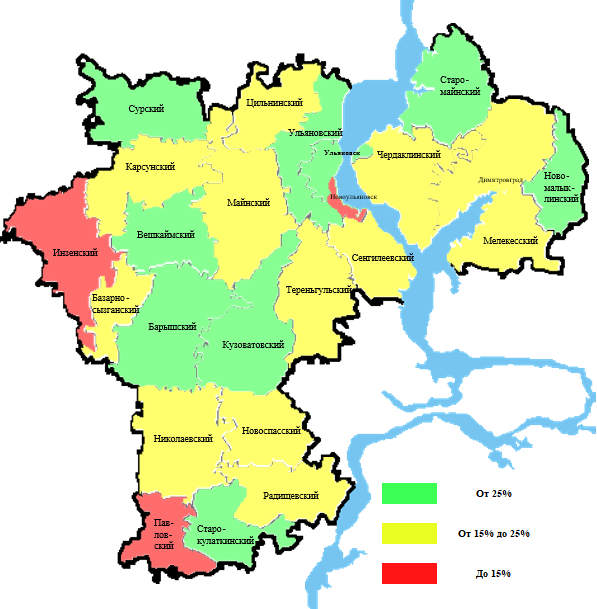 По результатам сплошного федерального статистического наблюдения 
за деятельностью субъектов малого и среднего предпринимательства в 2015 году в муниципальных образованиях Ульяновской области на долю малых и средних предприятий приходится от 10,9% в г. Новоульяновске до 38,1% в Сурском районе. Самые низкие значения показателя (менее 15%) в Павловском, Инзенском районах и г. Новоульяновске. Самая большая доля занятых на малых и средних предприятиях в Кузоватовском (33,9%), Старокулаткинском (34,1%), Новомалыклинском (36,1%), Старомайнском (37,5%) и Сурском (38,1%) районах.Объём инвестиций в основной капитал(за исключением бюджетных средств) в расчёте на 1 жителяВ 2019 году в Ульяновской области успешно завершена реализация 8инвестиционных проектов с общим объёмом инвестиций в размере более 3,5 млрд. рублей.На строительную площадку вышли 10новых инвесторов с общим объёмом инвестиций порядка 3 млрд.рублей:ООО «Марс (проект по созданию в Чердаклинском районе очистных сооружений, введён в эксплуатацию в декабре 2019 года, торжественное открытие состоялось в январе 2020 года); ООО «УЗТС» (реконструкция корпусов, создание станкостроительного производства в г. Ульяновск); ООО «ДАЗ» (создание производства электроустановочных изделий на базе ДИП «Мастер» в г. Димитровград); ООО «Полесье ДГ» (создание производства детских игрушек, введён в эксплуатацию в сентябре 2019 года в г. Димитровград); ПАО «Банк «Открытие» (открытие банковского сервисного центра, введён в эксплуатацию в ноябре 2019 года в г. Ульяновск);ООО «Индекс Мебель» (создание производства игрушек в г. Ульяновск); ООО «ДИП «Мастер» (создание Димитровградского индустриального парка «Мастер» в г. Димитровград); ООО «Элит Металл» (производство оконной фурнитуры);ООО «Роботехсистема» (производство промышленных роботов в Чердаклинском районе);Индустриальный парк «Платформа 2.0» (композитное производство в Чердаклинском районе).В числе компаний, с которыми в 2019 году были подписаны соглашения о реализации инвестиционных проектов, следующие: компания «Гален» с проектом по изготовлению композитных материалов; компания «Розлекс» с проектом по созданию производства фармпрепаратов; компания «Сплав» с проектом по размещению на территории ОЭЗ «Ульяновск» центрального склада для хранения и дистрибуции товаров японского бренда «MINISO»; специальная экономическая зона «Цзыбо» (КНР) с проектом по организации регулярных контейнерных поездов по маршруту Китай – Россия; с Межрегиональной инвестиционной компанией по проекту создания в Ульяновской области стекольного кластера;компания «Димитровградский арматурный завод» («ДАЗ») с проектом по созданию производства электроустановочных изделий на территории Димитровградского индустриального парка «Мастер»;с компанией «Диатомит-Инвест» по проекту создания производства по переработке диатомита на территории муниципального образования «Инзенский район»;компания «Элитим» с проектом по организации производства на территории ОЭЗ «Ульяновск» детских игрушек и подарочной упаковки в Индустриальном парке «Платформа» в ОЭЗ «Ульяновск».В 2020 году ожидается завершение реализации 12 проектов с общим объёмом инвестиций порядка 6,62 млрд рублей:строительство очистных сооружений полного цикла на фабрике по производству кормов ООО «Марс» (419 млн рублей). Открытие состоялось 17 января 2020 года; открытие производства ООО «ДАЗ» в г. Димитровграде (200 млн рублей); открытие 2-й очереди производства игрушек компании «Полесье» в г. Димитровграде (200 млн рублей); открытие оптово-распределительного центра с пунктом забоя КРС (ООО «А-Групп») (265 млн рублей); открытие региональной аналитической микробиологической лаборатории ООО «Марс» (375 млн рублей); открытие пивоваренной линии марки «Bud» пивоварни «Эфес/ИнБев» (700 млн рублей); открытие завода ООО «Легран» (2 млрд рублей); открытие 1-й очереди мебельного производства ООО «Индекс-мебель» (200 млн рублей); открытие 1-й очереди завода по производству сухих строительных смесей ООО «Сэдрус-Ульяновск» (650 млн рублей); открытие лабораторно-производственного корпуса по производству композитных материалов ФГУП «ВИАМ» (980 млн рублей);создание предприятия по производству технологического оборудования специального назначения резидента «Роботехсистема (30,3 млн рублей);производство современных композиционных материалов компании «Гален» (400 млн рублей).Объём инвестиций в основной капитал (за исключением бюджетных средств) по крупным и средним предприятиям в расчёте на 1 жителя Ульяновской области в 2019 году составил 25490,9 руб., что на 13% меньше уровня прошлого года.В 14 из 24 муниципальных образований наблюдается отрицательная динамика по данному показателю: Чердаклинский (17,5%), Радищевский (42,5%), Новомалыклинский (45%), Мелекесский (48,9%), Барышский (51,2%) районы, 
г. Ульяновск (65,5%), Базарносызганский (68,2%), Цильнинский (69,6%), Кузоватовский (71%), Вешкаймский (73%) районы, г. Новоульяновск (79,9%), Павловский (86,4%), Сенгилеевский (87,5%), Новоспасский (94,8%) районы.По остальным муниципальным образованиям наблюдается положительная динамика данного показателя, которая варьируется от 106,9% к уровню прошлого года в Ульяновском районе до 4605,5% в Инзенском районе. Объём инвестиций в основной капитал 
(за исключением бюджетных средств) в расчёте на 1 жителя, руб.11 по данным Территориального органа Федеральной службы государственной статистики 
по Ульяновской области (информация по крупным и средним предприятиям)Среди муниципальных образований наибольший объём инвестиций в основной капитал (за исключением бюджетных средств) в расчёте на одного жителя в 2019 году зафиксирован в Инзенском (270621руб.), Николаевском (93827руб.) и Новоспасскомрайонах (37088руб.).В Инзенском районе в расчете на одного жителя объем инвестиций (за исключением бюджетных средств) составил 270621,4 рублей.По итогам 2019 года объем инвестиций в основной капитал по сравнению с предыдущим годом увеличился в 25,7 раза и составил 7948,09 млн. рублей. Такое увеличение объема инвестиций связано с приобретением подвижного состава ОАО «РЖД», что очередной раз доказывает зависимость статистических показателей от работы данной структуры. Привлечении инвестиций в экономику района – это одна из стратегически важных задач руководства муниципального образования. И в данном направлении проводится большая работа.В течение 2019 года на территории Инзенского района реализовано 8 инвестиционных проектов с объёмом инвестиций 392,1 млн. рублей, создано 106 новых рабочих мест.По результатам работы за 12 месяцев 2019 года взято в сопровождение 6 новых инвестиционный проекта с планируемым объемом инвестиций 337 млн.руб. и перспективой создания 135 новых рабочих мест, завершение сроков  их реализации 2020-2021 годы.В Николаевском районев 2019 году привлечено бюджетных инвестиций 134 143 тыс. рублей или в 3,2 раза больше, чем в 2018 году:-заключён двухгодичный муниципальный контракт на строительство детского сада в с. Большой Чирклей на 120 мест с бассейном на общую сумму 158 млн. рублей, в 2019 году освоено – 84 млн. рублей;-создание центра образования цифрового и гуманитарного профиля «Точка роста» на базе Канадейской школы – 2,3 млн. рублей;-по Федеральному проекту «Успех каждого ребёнка» произведён ремонт спортивного зала МОУ Давыдовская школа на сумму 2,0 млн. рублей;-получены 2 новых автобуса для Николаевской и Славкинской школ» на сумму 3,7 млн. рублей;-выполнен ремонт СДК в селе Татарский Сайман на сумму около 3,0 млн. рублей (в рамках проекта «Народные инициативы);- ремонт культурно досугового центра с. Большой Чирклей – 3,3 млн. рублей (в рамках проекта «Народные инициативы);-произведён ремонт здания Николаевского межпоселенческого культурно-досугового центра в р.п. Николаевка – 8,3 млн. рублей;-завершился 3-й этап строительства водопровода в с. Славкино (в селе полностью заменена линия водопровода протяжённостью 9 км, потрачено 24,5 млн. рублей);-проведена модернизация двух теплоисточников по переходу с твёрдого топлива на газ, на общую сумму 2,0 млн. рублей.В 2019 году были привлечены прочие инвестиции в размере 2 128 230 тыс. рублей, что больше уровня 2018 года в 3,8 раза:-построен многоквартирный дом для детей-сирот на 60 квартир стоимостью 64 млн. рублей;-выполнены работы по ремонту улично-дорожной сети площадью 68 тыс. кв. м на общую сумму 38 млн. рублей (из них 26 млн. рублей – средства областного дорожного фонда; 12 млн. рублей – средства местного бюджета (акцизы от продажи нефтепродуктов);-более 2 млрд. рублей -реконструкция линейных объектов и сооружений АО «Транснефть-Дружба».В Новоспасском районе объём инвестиций за 2019 год составил 843,4 млн. руб. или 93,3% к аналогичному периоду 2018 года (903, млн. руб.). Объем инвестиций в основной капитал в расчёте на 1 жителя составил 37088,4руб.В отрасли промышленности   объём инвестиций за 2019 год составил 721,9 млн. руб., что на 28% ниже аналогичного периода 2018года (1003 млн. руб.).Увеличение объёма инвестиций произошло в предприятиях промышленности, в т.ч.: ООО «Силикат», ООО «НС-Ойл», ООО «Хлебсервис».В сельском хозяйстве объем инвестиций за 2019 год составил 112,8 млн. руб., что на 86,7 % ниже аналогичного периода 2018 года (851,3 млн. руб.).На предприятиях, оказывающих транспортные услуги объем инвестиций за 2019 год составил 46 млн. руб., что на 13,6 % ниже аналогичного периода 2018 года (53,2 млн. руб.).В сфере здравоохранения за 2019 год объем инвестиций составил 11,8 млн. руб.  Инвестиции вложены в покупку оборудования.В сфере образования за 2019 год объем инвестиций составил 8,3 млн. руб., что на 13,7 % выше аналогичного периода 2018 года (7,3 млн. руб.).Инвестиции вложены школами на приобретение оборудования и литературы.Наименьший объём инвестиций в основной капитал (за исключением бюджетных средств) в расчёте на душу населения зафиксирован в следующих муниципальных районах:Карсунский (794 руб.), Павловский (867 руб.), Радищевский (1025 руб.), Базарносызганский (1070 руб.) и Старомайнский (1077 руб.).В 2020 году всеми муниципальными образованиями Ульяновской области запланирован рост объёма инвестиций в основной капитал за счёт привлечения новых инвесторов и завершения начатых инвестиционных проектов.4. Доля площади земельных участков, являющихся объектами налогообложения земельным налогом, в общей площади территории городского округа (муниципального района)11 по данным Территориального органа Федеральной службы государственной статистики по Ульяновской областиАнализ показателя «Доля площади земельных участков, являющихся объектами налогообложения земельным налогом, в общей площади территории» показал, что наибольшая доля площади земельных участков зарегистрирована в Цильнинском (99,4%), Новоспасском (97,2%), Старомайнском (97%), Карсунском (96%), Майнском (96%) и Сурском (95,5%)районах. Муниципальные образования с наименьшей долей площади таких земельных участков: г. Новоульяновск (24,2%) и г. Димитровград (55%), Сенгилеевский (43%), Тереньгульский (56,6%) и Павловский (61%) районы.Стоит отметить, что в 21 из 24 муниципальных образований региона зафиксирован рост доли площади земельных участков, являющихся объектами налогообложения земельным налогом, в общей площади территории и составляет от 100,1%в Цильнинском районе и г.Ульяновскудо 111,9% 
в Мелекесском районе. В Радищевском, Старомайнском и Сурском районах показатель остался на уровне прошлого года. 5. Доля прибыльных сельскохозяйственных организацийв общем их числеПо итогам 2019 года агропромышленный комплекс Ульяновской области показывает положительную динамику развития. Объём валовой продукции сельского хозяйства в хозяйствах всех категорий в действующих ценах составил 45,2 млрд рублей. В сопоставимой оценке рост составил 4,4% к предыдущему году. Это выше, чем рост производства по Приволжскому федеральному округу (4,3%) и по Российской Федерации (4,0%).Растениеводство. Запланированные объёмы посевной кампании перевыполнены. Под урожай 2019 года ульяновские аграрии засеяли 1 млн. 61,5 тыс. гектаров, что на 38,5 тыс. га или на 3,8% больше уровня прошлого года. Это наивысший уровень за последние 17 лет.Формирование урожая в прошедшем году проходило при достаточно тяжёлых погодных условиях. Поздние заморозки и дефицит осадков негативно сказалось на урожайности зерновых культур, по сравнению с 2018 годом она снизилась с 19,8 ц/га. до 19,0 ц/га или на 4,0%. Тем не менее, собранный урожай зерна составил 1 млн. 168,6 тыс. тонн. Данный показатель пусть ненамного, но выше уровня 2018 года (было 1 млн. 167,3 тыс. тонн.) Такого объёма зерна достаточно как для обеспечения внутренних потребностей области (она составляет 800 тыс. тонн), так и для реализации экспортного потенциала АПК региона. Наша область входит в 30 лучших субъектов Российской Федерации, урожай зерна в которых превышает 1 млн. тонн.Получен рекордный урожай подсолнечника – более 370 тыс. тонн (в чистом весе 332 тыс. тонн). Для понимания: наивысший показатель советского периода составлял 101 тыс. тонн (1989 год). Рост объёмов производства подсолнечника в большей степени связан с ростом урожайности с 14,1 ц/га до 16,2 ц/га или на 14,9%. В меньшей степени повлияло увеличение посевных площадей на 2,3%.По сахарной свёклеотмечается значительный рост урожайности. Если в 2018 году было собрано 256,3 центнеров с гектара, то в 2019 году урожайность возросла до 363,2 ц/га. Урожай составил 454 тыс. тонн (в 2018 году было 274 тыс. тонн).Рост производства картофеля составил 107,8% (собрано 210 тыс. тонн). Производство овощей открытого и закрытого грунта сохранилось практически на уровне прошлого года (145 тыс. тонн, 99,8%), при этом в товарном секторе (в сельхозорганизациях и фермерских хозяйствах) рост составил 120%.Животноводство. По итогам 2019 года в отрасли животноводства наблюдается положительная динамика. Отмечается увеличение численности крупного рогатого скота и свиней, рост объёмов производства молока и мяса. За 2019 год валовой надой молока в хозяйствах всех категорий Ульяновской области увеличился по сравнению с 2018 годом на 4,2% и составил 220,3 тыс. тонн. Поголовье коров составляет 47055 голов, что на 1,1% или на 528 голов больше уровня прошлого года.На протяжении последних лет в Ульяновской области увеличивается продуктивность дойного стада. По итогам 2019 года надой молокав расчёте на одну корову молочного стада в сельскохозяйственных организациях увеличился к уровню прошлого года на 8,1% и составил 5729 кг.За 2019 год в хозяйствах всех категорий произведено скота и птицы на убой в живом весе порядка 65,9 тыс. тонн, что на 4,4% выше уровня 2018 года. Темпы роста производства мяса связаны прежде всего с такими инвестиционными проектами как: в сфере свиноводства – ООО «СКИК Новомалыклинский», ООО «Р.О.С.-Бекон», ООО «Золотой колос» и птицеводства – ООО «ЭкоФермаРус».По состоянию на 01.01.2020 в хозяйствах всех категорий поголовье крупного рогатого скота возросло, по сравнению с 2018 годом, на 0,5% и составляет 119274 головы. Поголовьесвиней увеличилось на 1986 голов или на 0,9% к уровню 2018 года и составляет 212191 голову. Поголовьеовец и коз незначительно (на 1,1%) снизилось и составило 78943 головы. С целью развития овцеводства, начиная с 2018 года, на территории Старомайнского района реализуется инвестиционный проект по созданию промышленной овцефермы на 2000 голов маточного поголовья овец в ООО «СПК Родина». Хозяйством завезено племенное маточное поголовье овец куйбышевской породы. В настоящее время овцепоголовье составляет 400 голов.По итогам года поголовье птицы во всех категориях хозяйств составило 1,1 млн. голов, что соответствует уровню 2018 года. Получено 192,5 млн. штук яиц, что на 12,8% меньше уровня 2018 года. Птицеводство является пока отстающей отраслью. Правительством Ульяновской области ведётся активная работа по привлечению инвестиций в данную отрасль.По итогам 2019 года в 12-ти муниципалитетах доля прибыльных сельскохозяйственных организаций варьируется от 50% в Барышском районе до 93% в Мелекесском районе, в 3-х муниципалитетах сельскохозяйственные организации отсутствуют.1 по данным Министерства агропромышленного комплекса и развития сельских территорий Ульяновской области6. Доля протяжённости автомобильных дорог общего пользования местного значения, не отвечающих нормативным требованиям, в общей протяжённости автомобильных дорог общего пользования местного значенияВ целом в 2019 году было построено, реконструировано и капитально отремонтировано 12,1 километров автодорог, отремонтировано 478 километров автодорог и 1 мостовой переход, в том числе на автомобильных дорогах федерального значения отремонтировано 78,1 км автодорог (работы велись на 20 объектах), на областных дорогах 202 км. На автодорогах местного значения в 2019 году выполнены дорожные работы на 470 объектах. Работы велись во всех районах и городах области, отремонтировано более 290 км дорог (1743,1 тыс. кв. м).В рамках национального проекта «Безопасные и качественные автомобильные дороги» на областных дорогах было отремонтировано 94,0 км автодорог и завершена реконструкция автодороги «Силикатный-Кучуры» протяжённостью 3 км (35 участков), в городе Ульяновске отремонтировано 16,6 км дорог 
(15 объектов) и установлено 3 светофорных объекта, 702 дорожных знаков, 13,3 тыс. м.2 тротуаров, 7,4 км барьерного ограждения.Проведённый ремонт дорог позволил сократить долю федеральных дорог, находящихся в ненормативном состоянии до 15%, региональных дорог до 55% и местных дорог до 46%.По результатам проведённого интернет-опроса более 70% населения удовлетворены качеством дорог. 1 по данным Территориального органа Федеральной службы государственной статистики по Ульяновской областиПо показателю «Доля протяжённости автомобильных дорог общего пользования местного значения, не отвечающих нормативным требованиям», наивысшее значение показателя по Ульяновской области зафиксировано в Сурском (66%), Старомайнском (66,6%) районах и г. Новоульяновске (66,5%). Отсутствие автомобильных дорог общего пользования местного значения, не отвечающих нормативным требованиям, отмечено в Новомалыклинском, Сенгилеевском и Цильнинском районах.7. Доля населения, проживающего в населённых пунктах, не имеющихрегулярного автобусного и (или) железнодорожного сообщения с административным центром городского округа (муниципального района), 
в общей численности населения городского округа (муниципального района)Все городские округа Ульяновской области обеспечивают население регулярным автобусным и (или) железнодорожным сообщением с административным центром.Из 21 муниципального района Ульяновской области в 11 имеются населённые пункты, у которых отсутствует регулярное автобусное и (или) железнодорожное сообщение с административным центром муниципального района.Наибольшая доля населения, не обеспеченного регулярным автобусным сообщением с административным центром, зафиксирована в Сурском районе 2,7% и Мелекесском районе – 1,8%. Однако в Мелекесском районе отмечается снижение доли населения, не обеспеченных транспортным сообщением (на 0,3п.п.). Снижение показателя отмечается в Сурском(с 2,8% до 2,7%) и Майнском (с 0,4% до 0,3%) районах.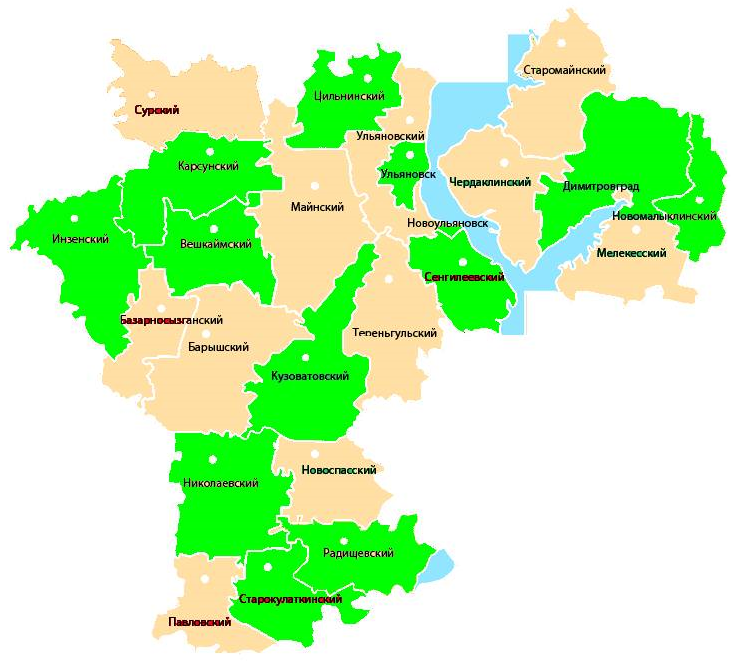 обеспечены регулярным автобусным (ж/д) сообщением с административным центром районане обеспечены регулярнымавтобусным (ж/д) сообщением с административным центром района8. Среднемесячная номинальная начисленная заработная плата работниковЗа последние 3 года средняя заработная плата в Ульяновской области выросла на 17% (или на 4539 рублей) с 26134 рублей в 2017 году до 30673 рублей в 2019 году. К уровню 2018 года рост составил 5,1%.Целевой показатель по темпу роста заработной платы на 2019 год – превышение уровня инфляции на 1,5%. Темп роста заработной платы в 2019 году превысил уровень (102,9%) инфляции на 2,2 процентных пункта. Практически по всем отраслям экономики в 2019 году зафиксирован рост уровня зарплаты по сравнению с 2018 годом. В рейтинге социально-экономического развития регионов Приволжского федерального округа Ульяновская область по номинальному уровню заработной платы занимает 9 место.Повышение заработной платы отдельных категорий работников, занятых в социальной сфере, является важной задачей региональных органов исполнительной власти, которая решается в рамках исполнения Указа Президента Российской Федерации от 07.05.2012 № 597 «О мероприятиях по реализации государственной социальной политики».За 2019 год сложились следующие показатели заработной платы в сфере здравоохранения и социального обслуживания (по оперативным данным):- среднемесячная заработная плата врачей составила 50316,1 рублей или 192,4% от среднемесячного дохода от трудовой деятельности (52306 рублей или 200% от среднемесячного дохода от трудовой деятельности на 2019 год (26153 рубля);- среднемесячная заработная плата среднего медицинского персонала составила 26991,3 рубля или 103,2% от среднемесячного дохода от трудовой деятельности (26153 рубля);- среднемесячная заработная плата младшего медицинского персонала составила 26630,1 рублей или 90,3% от среднемесячного дохода от трудовой деятельности (26153 рубля);- среднемесячная заработная плата социальных работников составила 26771,9 рублей или 102,4% от среднемесячного дохода от трудовой деятельности (26153 рубля);- среднемесячная заработная плата педагогических работников, оказывающих социальные услуги детям-сиротам и детям, оставшимся без попечения родителей, составила 27629,6 рублей или 105,6% от среднемесячного дохода от трудовой деятельности (26153 рубля).За 2019 год сложились следующие показатели заработной платы в сфере образования: - среднемесячная заработная плата педагогических работников общеобразовательных организаций составила 104,2% (27245,6 рублей) от уровня среднемесячного дохода по региону;- среднемесячная заработная плата педагогических работников дошкольных образовательных организаций составила 104,9% (25393,9 рублей) от расчётного значения средней заработной платы в сфере общего образования за январь-декабрь (24187,5 рублей);- среднемесячная заработная плата педагогических работников организаций дополнительного образования составила 26937,5 рублей или 99,7% к расчётному значению средней заработной платы учителей 27030,8 рублей;- среднемесячная заработная плата преподавателей и мастеров производственного обучения профессиональных образовательных организаций начального и среднего профессионального образования составила 29246,0 рублей или 111,8% прогнозного значения среднемесячного дохода от трудовой деятельности.В сфере культуры:По оперативным данным, средняя заработная плата работников учреждений культуры всех форм собственности за 2019 года составила 26664,4 рублей или 102% при утверждённом целевом значении 100% от прогнозного среднемесячного дохода.По итогам 2019 года целевые показатели уровня оплаты труда отдельных категорий работников бюджетной сферы достигнуты практически всеми отраслями социальной сферы Ульяновской области, кроме Министерства здравоохранения Ульяновской области: у врачей невыполнение на 7,6 п.п., младшего медицинского персонала отставание составило 9,7 п.п. от целевого значения, Министерства образования и науки Ульяновской области: у педагогов дополнительного образования 0,3 п.п.Далее рассмотрим значения и динамику среднемесячной номинальной начисленной заработной платы работников в контексте муниципальных образований Ульяновской области.8.1.Среднемесячная номинальная начисленная заработная плата работников крупных и средних предприятий и некоммерческих организацийПо итогам 2019 года наибольшее значение показателя зафиксировано 
в г. Ульяновске – 36669,5руб. (выросла на 5,3% к уровню 2018 года) и г. Димитровграде – 34971,4 руб. (+9,4%). Среди муниципальных районов высокий уровень наблюдается в Чердаклинском районе – 33886 руб. (+10% к уровню 2018 г.).Наименьший уровень среднемесячной номинальной начисленной заработной платы отмечен в Старокулаткинском районе 20729,9руб. (+8,2% к уровню 2018 г.) и Сурском районе – 22026,9руб. (+5,2%).По темпам роста заработной платы положительная динамика наблюдается во всех 24 муниципальных образованиях, которая варьируется от 101,8% 
вЦильнинском районе до 110,5% в г. Новоульяновске.Среднемесячная номинальная начисленная заработная плата работниковкрупных и средних предприятий и некоммерческих организаций, руб.11 по данным Территориального органа Федеральной службы государственной статистики по Ульяновской области8.2.Среднемесячная заработная плата работников муниципальных дошкольных образовательных учрежденийМаксимальный уровеньсреднемесячной заработной платы работников муниципальных дошкольных образовательных учреждений зафиксирован
в Старокулаткинском районе – 24433,6 руб. (+10,2% к уровню 2018 года), Инзенскомрайоне – 23994,5 руб. (+7,4%)и г. Ульяновске – 23253,6руб. (+3,1%).Самая низкая среднемесячная номинальная начисленная заработная плата работников муниципальных дошкольных образовательных учреждений отмечается в Сурском районе – 15896 руб. (-0,4% к уровню 2018 года), Карсунском районе – 16804,7руб. (+22,7%) и Сенгилеевском районе – 16989,3 руб. (-2,4%).Самый большой прирост значения показателя отмечается в Карсунском районе – 22,7% к уровню 2018 года и в Павловском районе – 17,4%.Отрицательная динамика показателя зафиксирована в Ульяновском – 99,7%, Сурском – 99,6%, Вешкаймском – 98,5%, Базарносызганском – 97,7%, Сенгилеевском районах – 97,6%.Муниципальные образования лидеры и аутсайдеры по показателю«Среднемесячная заработная плата работников муниципальных дошкольных образовательных учреждений», руб. 11 по данным Территориального органа Федеральной службы государственной статистики 
по Ульяновской области8.3. Среднемесячная номинальная начисленная заработная плата работников муниципальных общеобразовательных учрежденийНаибольшая среднемесячная номинальная начисленная заработная плата работников муниципальных общеобразовательных учрежденийзафиксирована 
в г. Димитровграде – 27898,2 руб. и г. Ульяновске – 26751,4 руб. Среди муниципальных районов наибольшее значение показателя отмечается в Новомалыклинском (23915,7 руб.), Новоспасском (23698,1 руб.) и Чердаклинском (23337,4 руб.) районах.Самая низкая среднемесячная номинальная начисленная заработная плата работников муниципальных общеобразовательных учреждений отмечается 
в Майнском районе – 18127,6руб. Несмотряна низкое значение показателя, динамика показателяположительная – 101,9% к уровню 2018 года.Наибольший прирост значения показателя зафиксирован в Карсунском районе – 112,3% к уровню 2018 года.Снижение значения показателя отмечается лишь в трёх муниципальных образованиях–Ульяновский район (99,3% к уровню 2018 года), г. Новоульяновск (97,9%) и Вешкаймский район (97,1%).Муниципальные образования лидеры и аутсайдеры по показателю«Среднемесячная номинальная начисленная заработная плата работников муниципальных общеобразовательных учреждений», руб.11 по данным Территориального органа Федеральной службы государственной статистики по Ульяновской области8.4. Среднемесячная номинальная начисленная заработная плата учителей муниципальных общеобразовательных учрежденийНаибольшая среднемесячная номинальная начисленная заработная плата учителей муниципальных общеобразовательных учреждений зафиксирована 
в г. Димитровграде – 29498,8 руб. и г. Ульяновске – 28522,6 руб. Среди муниципальных районов наибольшее значение показателя отмечается в Кузоватовском (27274,6 руб.), Старомайнском (27262,4 руб.) и Мелекесском (27233,4 руб.) районах.Самая низкая среднемесячная номинальная начисленная заработная плата работников муниципальных общеобразовательных учреждений отмечается 
в Майнском районе – 22254,4 руб. Низкое значение показателя обусловлено отрицательной динамикой показателя– 93,5% к уровню 2018 года.Наибольший прирост значения показателя зафиксирован в Карсунском районе – 116,9% к уровню 2018 года.Снижение значения показателя отмечается лишь в пяти муниципальных образованиях – Майнский район (93,5% к уровню 2018 года), Сенгилеевский и Тереньгульский (98,6%) районы, Новоспасский район (99,5%) и Цильнинский район (99,8%).Муниципальные образования лидеры и аутсайдеры по показателю«Среднемесячная номинальная начисленная заработная плата учителей муниципальных общеобразовательных учреждений», руб.11 по данным Министерства образования и науки Ульяновской области8.5. Среднемесячная номинальная начисленная заработная плата работников муниципальных учреждений культуры и искусстваСамый высокий уровень номинальной начисленной заработной платы работников муниципальных учреждений культуры и искусства отмечается 
в г. Новоульяновске – 29058,6 руб. и в Барышскомрайоне – 28722,8руб.,г. Ульяновск также вошёл в число лидеров по данному показателю – 27882 руб.Наименьший уровень номинальной начисленной заработной платы работников муниципальных учреждений культуры и искусства зафиксирован 
в Тереньгульском –17610,5руб. и Радищевском районах – 18557,8руб.Наибольший темп роста зафиксирован в Новоспасском районе – 116,2% к уровню 2018 года.Снижение значения показателя отмечается в четырёх муниципальных образованиях – Мелекесский район (97,8% к уровню 2018 года), г. Новоульяновск (97,6%), Новомалыклинский район (97%) и Сенгилеевский район (91,1%).Муниципальные образования лидеры и аутсайдеры по показателю«Среднемесячная номинальная начисленная заработная плата работников учреждений культуры и искусства», руб.11 по данным Территориального органа Федеральной службы государственной статистики по Ульяновской области8.6. Среднемесячная номинальная начисленная заработная плата работников муниципальных учреждений физической культуры и спорта, руб.11 по данным Территориального органа Федеральной службы государственной статистики по Ульяновской областиМаксимальный уровень заработной платы работников муниципальных учреждений физической культуры и спорта отмечен в Новомалыклинском районе – 55962,3 руб.(77,5% к уровню 2018 года). Наименьший уровень в Старокулаткинском районе – 14492,6руб. (105,2% к уровню 2018 года).Снижение значения показателя отмечается лишь в двух муниципальных образованиях – Новоспасский район (98,2% к уровню 2018 года) и Новомалыклинский район (77,5%).РАЗДЕЛ II. ДОШКОЛЬНОЕ ОБРАЗОВАНИЕМинистерством образования и науки Ульяновской области большое внимание в 2019 году уделялось поддержке и развитию дошкольного образования.Показатель Указа Президента Российской Федерации от 07.05.2012 № 599 по обеспечению 100% доступности дошкольного образованиядля детей в возрасте от трёх до семи лет был выполнен в срок, в декабре 2015 года, и удерживается до настоящего времени.Численность детей в возрасте от 3 лет и старше, охваченных дошкольным образованием, составила 51185 человек, заявленная потребность родителей (законных представителей) в местах в детских садах обеспечена на 100%.7 мая 2018 года Президентом Российской Федерации в Указе № 204 «О национальных целях и стратегических задачах развития Российской Федерации на период до 2024 года» поставлена задача по обеспечению к 2021 году 100% доступности дошкольного образования для детей в возрасте до 3 лет.В 2012 году при создании дополнительных мест для детей в возрасте от 3 лет и старше число мест для детей в возрасте до 3 лет не сокращалось. В настоящее время активно продолжается работа по созданию новых мест в образовательных организациях для детей в возрасте до трёх лет.По данным статистического наблюдения по состоянию на 01.01.2020 года численность детей в возрасте до 3 лет, посещающих детские сады, в Ульяновской области составила 9 053 человека.Доступность дошкольного образования для детей в возрасте от 1,5 до 3 лет составляет 97,9%, что выше запланированного показателя по региону на 1,7%(средний показатель по Приволжскому федеральному округу – 85,51%, по Российской Федерации – 87,92%). Численность детей в возрасте до 3 лет, не обеспеченных местом в дошкольной образовательной организации, по состоянию на 01.01.2020 составила 169 человек (в 2018 году – 260 человек). В 2019 году удерживалась 100% доступность дошкольного образования для детей в возрасте от 3 до 7 лет. Во исполнение вышеуказанного Указа Президента Российской Федерации в рамках реализации регионального проекта «Содействие занятости женщин – создание условий дошкольного образования для детей в возрасте до трёх лет» национального проекта «Демография» были выполнены следующие мероприятия.В августе 2019 года состоялось открытие детского сада на 100 мест (из них 50 мест для детей в возрасте до 3 лет) в микрорайоне «Новая жизнь» Засвияжского района г. Ульяновска.Введены в эксплуатацию 2 детских сада: в г. Барыш на 280 мест (100 мест для детей в возрастедо 3 лет) и в микрорайоне «Искра» г. Ульяновска на 240 мест (120 мест для детей в возрастедо 3 лет).Ведётся строительство детского сада в с. Большой Чирклей Николаевского района на 120 мест с бассейном (40 мест для детей в возрасте до 3 лет). Приняты все меры по увеличению темпов строительства и ввода объекта в эксплуатацию.Также за счёт областного бюджета Ульяновской области в 2019 году завершены работы по проведению капитального ремонта зданий трёх дошкольных образовательных организаций: - первый корпус МБДОУ № 6 в Ленинском районе г. Ульяновска (120 мест, из них 60 мест для детей в возрасте до 3 лет); - второй корпус МБДОУ № 101 в Заволжском районе г. Ульяновска (180 мест для детей с ОВЗ и инвалидностью);  - МБДОУ Павловский детский сад № 1 «Золотой петушок» в р.п. Павловка Павловского района Ульяновской области (120 мест, из них 40 мест для детей в возрасте до 3 лет).  В рамках реализации муниципальных программ в Ульяновской области создано 120 мест для детей в возрасте от 1,5 до 3 лет в действующих дошкольных образовательных организациях путём реализации следующих мероприятий: - проведение капитального ремонта МБДОУ детский сад «Ивушка» в г. Ульяновске (40 мест для детей в возрасте от 1 года до 3 лет); - открытие группы для детей в возрасте от 1 года до 2 лет в МБДОУ №. Ульяновска (20 мест); - открытие групп для детей в возрасте от 1 года до 1,5 лет на 20 мест каждая в 3-х дошкольных образовательных организациях г. Димитровграда (МБДОУ №41 «Колобок», МБДОУ №34 «Теремок», МБДОУ №9 «Улыбка»), всего – 60 мест. Увеличения количества мест удалось достичь также за счёт предоставления альтернативных и вариативных услуг дошкольного образования. В дошкольных образовательных организациях организуются адаптационные группы и группы кратковременного пребывания, центры игровой поддержки ребёнка. Количество детей в возрасте от 1 года до 3 лет, охваченных услугами центров игровой поддержки ребёнка, составляет 1364 человека.Таким образом, в 2019 году создано 1040 дополнительных мест в образовательных организациях, осуществляющих образовательную деятельность по образовательным программам дошкольного образования, из них 490 мест для детей в возрасте до 3 лет.По состоянию на 01.01.2020 в Ульяновской области функционируют 484 образовательные организации, реализующие образовательную программу дошкольного образования, присмотр и уход за детьми, из них: - 279 – муниципальные дошкольные образовательные организации; - 194 – государственные и муниципальные общеобразовательные организации, реализующие образовательную программу дошкольного образования (дошкольные группы); - 11 – частные дошкольные образовательные организации; - 1 – федеральная (на базе учебного заведения высшего образования).  9. Доля детей в возрасте 1 - 6 лет, получающих дошкольную образовательную услугу и (или) услугу по их содержанию в муниципальных образовательных учреждениях в общей численности детей в возрасте 1 - 6 летПо итогам 2019 года доля детей в возрасте 1-6 лет, получающих дошкольную образовательную услугу и (или) услугу по их содержанию в муниципальных образовательных учреждениях в общей численности детей в возрасте 1-6 летв целом по Ульяновской области составила 69,47%, что на 0,8п.п. больше, чем в 2018 году.1 по данным Территориального органа Федеральной службы государственной статистики по Ульяновской областиНаибольшая доля детей возрастной категории от 1 года до 6 лет, охваченных дошкольными образовательными услугами, отмечена в г. Димитровграде(81,8%), г. Ульяновске (78,5%) и Новоспасскомрайоне (72,9%).Самые низкие показатели охвата дошкольными образовательными услугами детей данной возрастной категории (менее 50%) отмечены в шести муниципальных районах: Николаевском районе (47,7%), Цильнинском (47,6%), Сенгилеевском (47,5%), Майнском (46,5%), Тереньгульском (43,1%) и Новомалыклинском(34%) районах.Доля детей в возрасте 1-6 лет, получающих дошкольную образовательную услугу и (или) услугу по их содержанию в муниципальных образовательных учреждениях в общей численности детей в возрасте 1-6 лет, %11 по данным Территориального органа Федеральной службы государственной статистики по Ульяновской областиВ 17 муниципальных образованиях Ульяновской области отмечается рост данного показателя, который варьируется от 100,3% в Инзенском районе 
до 116,5% в Павловском районе. Снижение значения произошло в семи муниципалитетах. Худшие результаты показал г. Новоульяновск, где доля детей возрастной категории от 1 года до 6 лет, охваченных дошкольными образовательными услугами, самая низкая среди всех муниципалитетов (65,8%) и снизилась к уровню прошлого года на 5,5 п.п.10. Доля детей в возрасте 1-6 лет, стоящих на учёте для определения в муниципальные дошкольные образовательные учреждения, в общей численности детей в возрасте 1-6 летВ рамках реализации муниципальных программ в Ульяновской области создано 120 мест для детей в возрасте от 1,5 до 3 лет в действующих дошкольных образовательных организациях путём реализации следующих мероприятий: - проведение капитального ремонта МБДОУ детский сад «Ивушка» в 
г. Ульяновске (40 мест для детей в возрасте от 1 года до 3 лет); - открытие группы для детей в возрасте от 1 года до 2 лет в МБДОУ №. Ульяновска (20 мест); - открытие групп для детей в возрасте от 1 года до 1,5 лет на 20 мест каждая в 3-х дошкольных образовательных организациях г. Димитровграда (МБДОУ №41 «Колобок», МБДОУ №34 «Теремок», МБДОУ №9 «Улыбка»), всего – 60 мест. Увеличения количества мест удалось достичь также за счёт предоставления альтернативных и вариативных услуг дошкольного образования. В дошкольных образовательных организациях организуются адаптационные группы и группы кратковременного пребывания, центры игровой поддержки ребёнка. Количество детей в возрасте от 1 года до 3 лет, охваченных услугами центров игровой поддержки ребёнка, составляет 1364 человека.Доля детей в возрасте 1-6 лет, стоящих на учёте для определения в муниципальные дошкольные образовательные учреждения, в общей численности детей в возрасте 1-6 лет, %11 по данным Территориального органа Федеральной службы государственной статистики по Ульяновской областиВ семи муниципальных образованиях Ульяновской области отсутствуют очереди для определения в детские сады: в Базарносызганском, Карсунском, Кузоватовском, Новоспасском, Старокулаткинском, Сурском и Цильнинском районах.Самое низкое значение показателя зафиксировано в Новомалыклинском (0,7%) и Сенгилеевском (1,2%) районах.Самое большое значение отмечается в городских округах Ульяновской области: г. Новоульяновск (23,2%) и г. Ульяновск (21,5%), а также в Николаевском районе – 26%.Наибольший рост показателя зафиксирован также в Николаевском районе, где доля детей в возрасте 1-6 лет, стоящих на учёте для определения в муниципальные дошкольные образовательные учреждения, выросла с 25,7% до 26%.11. Доля муниципальных дошкольных образовательных учреждений,
здания которых находятся в аварийном состоянии или требуют капитального ремонта, в общем числе муниципальных дошкольных образовательных учрежденийПо состоянию на 01.01.2019 на территории Ульяновской области в 6 из 24 муниципальных образований имеются муниципальные дошкольные образовательные учреждения, здания которых находятся в аварийном состоянии или требуют капитального ремонта: в г. Ульяновске, г. Новоульяновске, Барышском, Инзенском, Новомалыклинском и Сенгилеевском районах.За счёт областного бюджета Ульяновской области в 2019 году завершены работы по проведению капитального ремонта зданий трёх дошкольных образовательных организаций: - первый корпус МБДОУ № 6 в Ленинском районе г. Ульяновска (120 мест, из них 60 мест для детей в возрасте до 3 лет); - второй корпус МБДОУ № 101 в Заволжском районе г. Ульяновска (180 мест для детей с ОВЗ и инвалидностью);  - МБДОУ Павловский детский сад № 1 «Золотой петушок» в р.п. Павловка Павловского района Ульяновской области (120 мест, из них 40 мест для детей в возрасте до 3 лет).  РАЗДЕЛ III. ОБЩЕЕ И ДОПОЛНИТЕЛЬНОЕ ОБРАЗОВАНИЕВ 2019 году в Ульяновской области продолжилась реализация программы по созданию новых мест в общеобразовательных организациях, данное мероприятие отражено в федеральном проекте «Современная школа». По итогам 2019 года создано 1100 новых мест путём завершения строительства общеобразовательной организации микрорайона «Искра» города Ульяновска на 1100 ученических мест (434,4 млн рублей). Это образовательный комплекс, включающий в себя также детский сад на 240 мест, что позволяет создать преемственность между школой и дошкольным образованием.Ещё одним проектом, направленным на повышение качества образования, стал проект по созданию базовых школ Российской академии наук. Таких школ в регионе создано 3:- Муниципальное бюджетное общеобразовательное учреждение г. Ульяновска «Гимназия №1 имени В.И.Ленина»;- Муниципальное автономное общеобразовательное учреждение «Лингвистическая гимназия» г. Ульяновска;- Муниципальное автономное общеобразовательное учреждение многопрофильный лицей № 20.Определяющим условием развития образовательной системы Ульяновской области является обеспечение образовательных организаций квалифицированными кадрами.В текущем учебном году образовательную деятельность 
в общеобразовательных организациях области осуществляют 19210 человек. Из них – 10217 педагогов, из которых 8034 (78,6%) имеют высшее профессиональное образование.Среди педагогических работников высшую квалификационную категорию имеют 3591 человек, что составляет 35 % от общего количества педагогического состава. Данный показатель увеличился на 3% по сравнению с 2018 годом. Более половины учителей имеют педагогический стаж 20 лет и более, что свидетельствует о стабильности основной части учительского корпуса.Большая часть педагогов (8000 человек или 78,3%) находится в возрасте от 35 лет и старше, 21,7% (2217 педагогов) находятся в возрасте до 35 лет. В системе дополнительного образования Ульяновской области введена система персонифицированного учёта детей путём организации электронной регистрации на портале Навигатор дополнительного образования детей и электронной записи в объединения дополнительного образования. По состоянию на 01.01.2020 охват детей услугами дополнительного образования составил 80%.12. Доля выпускников муниципальных общеобразовательных учреждений, не получивших аттестат о среднем (полном) образовании, в общей численности выпускников муниципальных общеобразовательных учрежденийВ целом по Ульяновской области в 2019 годудоля выпускников муниципальных общеобразовательных учреждений, не получивших аттестат о среднем (полном) образовании, в общей численности выпускников муниципальных общеобразовательных учрежденийсоставила 0,49%.По итогам 2019 года в 9 из 24 муниципальных образований есть выпускники, не получившие аттестат о среднем (полном) образовании: в г.Ульяновске, г. Новоульяновске, Барышском, Инзенском,Радищевском, Старомайнском, Тереньгульском, Ульяновском и Чердаклинскомрайонах. Основной причиной неполучения аттестата является не сдача государственной итоговой аттестации.Наибольший процент не получивших аттестат зафиксирован в Старомайнском районе – 3,33%, в Тереньгульском районе доля выпускников, не получивших аттестат, составила 2,82%, в Чердаклинском районе – 2,36%.1 по данным Министерства образования и науки Ульяновской области13. Доля муниципальных общеобразовательных учреждений,соответствующих современным требованиям обучения, в общемколичестве муниципальных общеобразовательных учрежденийВ большей степени соответствуют современным требованиям обучения муниципальные общеобразовательные учреждения в Ульяновском (97,4%), Старокулаткинском (96,88%), Новомалыклинском (96,59%) районах.Самая низкая доля муниципальных общеобразовательных учреждений, соответствующих современным требованиям обучения, отмечается в Новоспасском и Старомайнском районах – 87,5%.Доля муниципальных общеобразовательных учреждений, соответствующих современным требованиям обучения, в общем количестве муниципальныхобщеобразовательных учреждений, %11 по данным Министерства образования и науки Ульяновской области14. Доля муниципальных общеобразовательных учреждений, здания которых находятся в аварийном состоянии или требуют капитального ремонта, в общем количестве муниципальных общеобразовательных учреждений, %В 2019 году в рамках реализации государственной программы Ульяновской области «Развитие и модернизацияобразования в Ульяновскойобласти» были направлены средства на выполнение работ, связанных с осуществлением ремонта, ликвидацией аварийной ситуации: - в зданиях муниципальных общеобразовательныхорганизаций: средства областного бюджета Ульяновской области в размере 125714,889 тыс. рублей, средства местных бюджетов – 12021,299 тыс. рублей (город Димитровград, Барышский, Новомалыклинский, Тереньгульский, Вешкаймский, Базарносызганский, Старомайнский, Инзенский, Цильнинский, Ульяновский, Павловский районы); - в зданиях муниципальных дошкольныхобразовательных организаций: средства областного бюджета Ульяновской области в размере 41 136,677 тыс. рублей, средства местных бюджетов – 7 839,173 тыс. рублей (город Димитровград, Вешкаймский, Павловский районы).Среди всех выполняемых видов ремонтных работ востребованными являются работы по замене оконных блоков в зданиях образовательных организаций. В 2019 году на замену оконных блоков в зданиях образовательных организаций региона было направлено порядка 70,0 млн рублей, в том числе выполненных в рамках проведения капитальных ремонтов.В целом по Ульяновской области доля муниципальных общеобразовательных учреждений, здания которых находятся в аварийном состоянии или требуют капитального ремонта, в общем количестве муниципальных общеобразовательных учреждений по итогам 2019 года составила 5,36%.В 13 муниципалитетах отсутствуют муниципальные общеобразовательные учреждения, здания которых находятся в аварийном состоянии или требуют капитального ремонта.Самая большая доля муниципальных общеобразовательных учреждений, здания которых находятся в аварийном состоянии или требуют капитального ремонта, в общем количестве муниципальных общеобразовательных учреждений отмечается в Радищевском районе – 40%.1 по данным Министерства образования и науки Ульяновской области15. Доля детей первой и второй групп здоровья в общей численности обучающихся в муниципальных общеобразовательных учрежденияхНаибольшая доля детей (выше 90%) первой и второй групп здоровья 
в общей численности обучающихся в муниципальных общеобразовательных учреждениях отмечается в Сурском (98%), Старокулаткинском (95,7%), Базарносызганском (95%), Сенгилеевском (95%), Карсунском (94,9%), Чердаклинском (93,3%), Старомайнском (93%), Новомалыклинском (92%) и Новоспасском (90,2%) районах.Доля детей первой и второй групп здоровья в общей численностиобучающихся в муниципальных общеобразовательных учреждениях, %11 по данным муниципальных образований Ульяновской области16. Доля обучающихся в муниципальных общеобразовательных учреждениях, занимающихся во вторую (третью) смену, в общей численности обучающихся в муниципальных общеобразовательных учрежденияхВ 17 муниципальных образованиях Ульяновской области отсутствует вторая (третья) смена в муниципальных общеобразовательных учреждениях. Самая большая доля обучающихся в муниципальных общеобразовательных учреждениях, занимающихся во вторую (третью) смену, зафиксирована 
в г. Димитровграде (26%) и Новоспасском районе (13%).В 10 образовательных организациях г. Димитровграда образовательная деятельность организована в две смены. Во вторую смену обучаются 3240 учащихся, что составляет 25,2% от общего числа учащихся муниципальных общеобразовательных организаций.Следует отметить, что в р.п. Тереньга начато строительство новойшколы на 300 мест.1 по данным Министерства науки и образования Ульяновской области17. Расходы бюджета муниципального образования на общее образование 
в расчёте на 1 обучающегося в муниципальных общеобразовательных учрежденияхПо итогам 2019 года расходы бюджета муниципального образования 
на общее образование в расчёте на 1 обучающегося в муниципальных общеобразовательных учреждениях варьируются от 6,1 тыс. руб. в г. Димитровграде до 40,1 тыс. руб. в Старокулаткинском районе.В 15 муниципальных образованиях в отчётном году наблюдается рост показателя в сравнении с 2018 годом от 100,9% в Вешкаймском районе до 141,9% 
в Сенгилеевском районе.Снижение расходов бюджета муниципального образования на общее образование в расчёте на 1 обучающегося в муниципальных общеобразовательных учреждениях зафиксировано в девяти муниципальных образованиях: Майнский район – 77,8%, Радищевский район – 85,7%, Карсунский район – 92,1%, Инзенский – 92,4%, г. Ульяновск – 92,5%, г. Димитровград – 95,3%, Новомалыклинский район – 96,9%, Старокулаткинский район – 97,1%, Старомайнский район – 98,8%.Расходы бюджета муниципального образования на общее образование 
в расчёте на 1 обучающегося в муниципальных общеобразовательныхучреждениях, тыс.руб.11 по данным Министерства образования и науки Ульяновской области18. Доля детей в возрасте 5-18 лет, получающих услуги по дополнительному образованию в организациях различной организационно-правовой формы и формы собственности, в общей численности детей данной возрастной группыВ системе дополнительного образования Ульяновской области введена система персонифицированного учёта детей путём организации электронной регистрации на портале Навигатор дополнительного образования детей и электронной записи в объединения дополнительного образования. По состоянию на 01.01.2020 охват детей услугами дополнительного образования составил 80,5%.В 2019 году большое внимание уделялось выстраиванию системы дополнительного образования, направленной на профессиональное самоопределение детей и создание комплексной модели раскрытия, развития и поддержки талантливых детей в рамках реализации проекта «Успех каждого ребёнка».Доля детей в возрасте 5-18 лет, получающих услуги по дополнительному 
образованию в организациях различной организационно-правовой формы иформы собственности, в общей численности детей данной возрастной группы, %11 по данным Министерства образования и науки Ульяновской областиВ целом по Ульяновской области доля детей в возрасте 5-18 лет, получающих услуги по дополнительному образованию в организациях различной организационно-правовой формы и формы собственности, в общей численности детей данной возрастной группы по итогам 2019 года составила 80,5% (по Указу Президента РФ охват детей в возрасте от 5 до 17 лет дополнительным образованием к 2020 году должен составлять 75%).Доля детей в возрасте 5-18 лет, получающих услуги по дополнительному образованию, варьируется от 50% в г. Новоульяновске до 92,3% в Старомайнском районе.Снижение показателя произошло в 10 муниципальных образованиях Ульяновской области.РАЗДЕЛ IV. КУЛЬТУРАКультурное достояние населения Ульяновской области – разветвлённая сеть учреждений культуры и искусства, образования в сфере искусств, архивов, объединяющая 1290 объектов (юр. лица, филиалы, структурные подразделения), сократилась на 13 единиц и представлена следующим образом:Театры –8 единиц, из них:- 3 областных государственных театра (4 сетевых единицы): ОГАУК «Ульяновский областной драматический театр им. И.А.Гончарова, ОГАУК «Театр юного зрителя», ОГАУК «Ульяновский областной театр кукол им. народной артистки СССР В.М.Леонтьевой» с филиалом в г. Димитровграде:- 1 муниципальный театр – Димитровградский драматический театр им. А.Н.Островского;- 1 Молодёжный театр (подведомственный Министерству молодёжного развития);- 2 негосударственных театра - НП театр-студия «Enfant-Terrible» (г. Ульяновск), ОО «Димитровградский центр культуры и искусства «Подиум» Концертные организации – 3 единицы: ОГАУК «Ленинский мемориал» (филармония), ОГБУК «Государственный ансамбль песни и танца «Волга», ОГБУК «Эстрадный балет «Экситон»)Музеи и выставочные залы (+1 ед.) –99 единиц, из них:- 1 федерального подчинения: ФГБУК Государственный историко-мемориальный музей-заповедник Родина В.И. Ленина (17 музеев и 2 выставочных зала);- 4 областных государственных музея: ОГАУК «Ленинский мемориал» (4 музея), ОГБУК «Ульяновский областной краеведческий музей им. И.А.Гончарова» с 5 филиалами и 1 внешним отделом, ОГБУК «Ульяновский областной художественный музей с 3 филиалами, ОГБУК «Ундоровский палеонтологический музей»; - 8 муниципальных музеев;- 56 негосударственных музея (ведомственные, частные).Библиотеки (-7 ед.) – 518 единица, из них - 3 областные государственные библиотеки: ОГБУК «Дворец книги - Ульяновская областная научная библиотека им. В.И.Ленина, ОГБУК «Ульяновская областная библиотека для детей и юношества им. С.Т.Аксакова, ОГБУК «Областная специальная библиотека для слепых»;- 515 муниципальные библиотечные сетевые единицы.Учреждения культурно-досугового типа (-3 ед.) – 492 единицы, из них- ОГБУК «Центр народной культуры» (5 структурных единиц – Дворец дружбы народов «Губернаторский», ДК УАЗ, музей народного творчества, ЦВРНК, центр развития и сохранения фольклора);- 488 муниципальных сетевых единиц культурно-досугового типа.Кинотеатры/кинозалы (- 4 ед.) – 81 единиц,из них:- ОГАУК «УльяновскКинофонд» (3 сетевых единицы – 2 кинозала и Киномобиль);- 53 единицы муниципальной формы собственности;- 25 единиц ведомственной и частной форм собственности.Профессиональные образовательные организации в сфере культуры – 3 единицы, из них:- 2 областных образовательных учреждения в сфере культуры и искусства: ОГБПОУ «Димитровградский музыкальный колледж»), ОГБПОУ «Ульяновский колледж культуры и искусства»;- 1 музыкальное училище им. Г.И.Шадриной ФГБОУВО «Ульяновский государственный университет» Детские школы искусств –52 единицы, из них:- 1 ГАУ ДО «Областная детская школа искусств»;- 51 ДШИ муниципального подчинения.Архивы –26 единицы, из них:- 2 областных государственных архива: ОГБУ «Государственный архив Ульяновской области», ОГБУ «Государственный архив новейшей истории Ульяновской области»;- 24 муниципальных архива.Парки – 8 единиц, из них:- 2 муниципальных учреждения культуры: МАУК «Дирекция парков «Владимирский сад», МАУК «Парк Прибрежный»;- 6 единиц иной формы собственности и ведомственной принадлежности: парк им. А.Матросова, «Винновская роща», «Победа», «Семья», «Молодёжный», «40 лет ВЛКСМ».Важным значением при оценке эффективности деятельности учреждений культуры Ульяновской области является показатель посещаемости (количество посещений на 1 жителя) и вовлечённости населения в культурную деятельность (доля населения являющихся читателями библиотек, участниками клубных формирований и обучающихся в ДШИ), т.к. определяет востребованность услуги среди населения.По итогам года совокупная посещаемость учреждений культуры Ульяновской области составила 6255,9 тыс. посещений. Таким образом по итогам первого года реализации национального проекта «Культура» на территории Ульяновской области удалось увеличить посещаемость учреждений культуры относительно базового значения (2017 год) на 14,7%. Достигнутое значение показателя (практически) соответствует установленному национальным проектом «Культура» уровню 2024 года. За 2019 год:- посещаемость учреждений культуры составила 5,5 посещений на 1 жителя Ульяновской области (в 2017 – 4,4 посещений на 1 жителя);- вовлеченностьнаселения в культурную деятельность составила 44%, 
(в 2017 – 43,3%).19. Уровень фактической обеспеченности учреждениями культуры от нормативной потребности (клубами и учреждениями клубного типа, библиотеками, парками культуры и отдыха)На территории Ульяновской области функционирует 490 учреждений культурно-досугового типа.Во всех муниципальных образованиях Ульяновской области, кроме Ульяновского района, уровень фактической обеспеченности учреждениями культуры (клубами и учреждениями клубного типа) от нормативной потребностипревышает 100%. Наибольшее значение показателя наблюдается в Карсунском (215%),Старокулаткинском (210%).В Ульяновском районе уровень фактической обеспеченности учреждениями культуры (клубами и учреждениями клубного типа) от нормативной потребности составляет 94%.Снижение уровня фактической обеспеченности учреждениями культуры (клубами и учреждениями клубного типа) от нормативной потребностив сравнении с 2018 годом отмечается в Павловском (95,4%), Сенгилеевском (93,5%), Николаевском (92,5%) и Вешкаймском (85,7%) районах.Уровень фактической обеспеченности учреждениями культурыот нормативной потребности: клубами и учреждениями клубного типа,%11по данным Министерства искусства и культурной политики Ульяновской областиВ 23 муниципальных образованиях Ульяновской области уровень фактической обеспеченности учреждениями культуры (библиотеками) от нормативной потребности превышает 100%.Минимальное значение показателя отмечается в г. Ульяновске (81%).Снижение уровняфактической обеспеченности учреждениями культуры (библиотеками) в сравнении с 2018 годом зафиксировано в Павловском (94,7%), Инзенском (85,5%), Ульяновском (94,9%) районах и г. Ульяновске (97,6%).При этом снижение значения показателя в сравнении с 2018 годомнаблюдается и в целом по Ульяновской области (137% в сравнении со 139%).1по данным Министерства искусства и культурной политики Ульяновской областиВ соответствии с нормативами обеспеченности населения организациями культуры по их видам, утверждёнными распоряжением Правительства РФ 
от 26 января 2017 года № 95-р, количество парков в городским округе (поселение) должно составлять 1 на 30 тыс. населения. Лишь в г. Димитровграде уровень фактической обеспеченности парками культуры и отдыха от нормативной потребности составляет 100%. В 22 муниципальных образованиях парки культуры и отдыха отсутствуют.Уровень фактической обеспеченности парками культуры и отдыха от нормативной потребности в г. Ульяновске составляет 105%.20. Доля муниципальных учреждений культуры, здания которых находятся в аварийном состоянии или требуют капитального ремонта, в общем количестве муниципальных учреждений культурыВо всех муниципальных образованиях Ульяновской области имеются муниципальные учреждения культуры, здания которых находятся в аварийном состоянии или требуют капитального ремонта.Самый большой процент муниципальных учреждений культуры, здания которых находятся в аварийном состоянии или требуют капитального ремонта, приходится на Майнскийрайон (40,9%), г. Димитровград и г. Ульяновск (25%), Новоспасский (21,1%) и Старокулаткинский (20%) районы.Доля муниципальных учреждений культуры, здания которых находятся в аварийном состоянии или требуют капитального ремонта, в общем количестве муниципальных учреждений культуры, %11по данным Министерства искусства и культурной политики Ульяновской областиВ Майнском районе в 2019 году произведён ремонт в учреждениях культуры с. Тагай и р.п. Игнатовка. В 2020 году будет продолжен ремонт помещений здания Тагайского Центра культуры и досуга.В Новоспасском районе в 2019 году согласно проекту поддержки местных инициатив был проведён ремонт: - замена кровли: Комаровского клуба-филиала муниципального казённого учреждения культуры Троицко-Сунгурского культурно-досугового центра на сумму 1 млн.510 тыс.руб., - Самайкинского сельского дома культуры – филиала муниципального казённого учреждения культуры Фабричновыселковского КДЦ на сумму 912,9 тыс. руб.- капитальный ремонт здания клуба д. Рокотушка на сумму 1 млн.250тыс.руб.В Старокулаткинском районе в 2019 году в рамках реализации проектов развития поселений, подготовленных на основе местных инициатив граждан, проведены ремонтные работы в Старозеленовском сельском доме культуры на сметную стоимость 1678,4 тыс. руб. (областной бюджет – 1334,5 тыс. руб., местный бюджет – 200,0 тыс. руб., средства населения – 143,9 тыс.руб.). В 2020 году в рамках данного проекта планируется ремонт Кармалейского сельского клуба на сумму 2100,0 тыс. руб. В рамках реализации национального проекта «Культура» и государственного контракта в соответствии с распоряжением Правительства РФ за счет федерального бюджета в собственность ДШИ на безвозмездной основе получено электронное пианино.21. Доля объектов культурного наследия, находящихся в муниципальной собственности и требующих консервации или реставрации,в общем количестве объектов культурного наследия, находящихся в муниципальной собственностиВ целом по Ульяновской областидоля объектов культурного наследия, находящихся в муниципальной собственности и требующих консервации или реставрации, в общем количестве объектов культурного наследия, находящихся в муниципальной собственности по итогам 2019 года составила 7,6%.В 16 муниципальных образованиях Ульяновской области отсутствуют объекты культурного наследия, находящиеся в муниципальной собственности и требующие консервации и реставрации. Большая доля объектов культурного наследия, находящихся в муниципальной собственности и требующих консервации или реставрации, в общем количестве объектов культурного наследия, находящихся в муниципальной собственности, приходится на г. Димитровград (2%), Карсунский (1,2%), Барышский (0,8%), Вешкаймский (0,8%), Инзенский (0,8%), Старомайнский (0,8%), Тереньгульский (0,8%) и Ульяновский (0,4%) районы. РАЗДЕЛ V. ФИЗИЧЕСКАЯ КУЛЬТУРА И СПОРТПо итогам 2019 года доля жителей Ульяновской области, систематически занимающихся физической культурой и спортом, составила 44,2% населения региона, что на 4,3 % больше уровня 2018 года (в 2018 году – 39,9%). За год численность жителей, ведущих активную физкультурно-спортивную жизнь, выросла на 49214 человек и составила 511622 человека.Структура населения, систематически занимающегося физической культурой и спортом, по возрастной категории выглядит следующим образом:- доля детей и молодёжи (возраст 3-29 лет) составляет 87,7%;- доля граждан среднего возраста (женщины: 30-54 года; мужчины: 30-59 лет) составляет 32,1%;- доля граждан старшего возраста (женщины: 55-79 лет; мужчины: 60-79 лет) составляет 13,3%.Уровень обеспеченности граждан Ульяновской области спортивными сооружениями исходя из единовременной пропускной способности объектов спорта составляет 66,05%.Вовлечению людей в систематические занятия физкультурой и спортом очень сильно способствует проведение массовых физкультурных и спортивных мероприятий. В 2019 году на территории Ульяновской области проведено 456 официальных соревнований (2018 год – 381 соревнование), в которых приняли участие 208 тысяч 500 спортсменов (2018 год – 194 тысячи спортсменов):- 325 официальных соревнований регионального, межрегионального, всероссийского и международного уровней, где приняло участие более 110 тысяч спортсменов;- 131 официальное физкультурно-спортивное мероприятие, относящееся к категории любительского и массового спорта, где приняло участие более 98 тысяч 500 человек. В 2019 году на территории Ульяновской области проведено два крупных спортивно-массовых мероприятия: I Всемирный фестиваль боевых искусств ТАФИСА с 13 по 17 сентября 2019 года; XX Чемпионат и первенство мира по стрельбе из арбалета с 12 по 19 августа 2019 года. 22. Доля населения, систематически занимающегося физической культурой и спортом, %По итогам 2019 года доля жителей Ульяновской области, систематически занимающихся физической культурой и спортом, составила 44,2% населения региона, что на 4,3 п.п. больше уровня 2018 года (в 2018 году – 39,9%). В целом по муниципальным образованиям показатель варьируется 
от 41,2% в г. Димитровграде до 52,3% в Инзенском районе.Наибольшая доля населения, систематически занимающегося физической культурой и спортом, в 2019 году отмечается в Инзенском районе, которая увеличилась на 18,1% к уровню 2018 года и составила 52,3%. 1по данным Министерства физической культуры и спорта Ульяновской областиБарышский район также является одним из лидеров по числу жителей района, активно приобщающихся к массовому спорту и здоровому образу жизни. И, как результат, сегодня наблюдается увеличение занимающихся спортом среди молодёжи в районе с 43,6% в 2018 году до 51,4% в 2019 году.Снижение численности населения в г. Димитровграде повлияло на число систематически занимающихся физической культурой и спортом. Данный показатель является самым низким среди всех муниципалитетов области. В 2019 году показатель составил 41,2% (в 2018 году – 37,7%).23. Доля обучающихся, систематически занимающихсяфизической культурой и спортом, в общей численности обучающихся, %По итогам 2019 года доля обучающихся, систематически занимающихся физической культурой и спортом, в общей численности обучающихся составила 87,7% населения региона, что на 1,1 п.п. больше уровня 2018 года (в 2018 году – 86,6%). В целом по муниципальным образованиям показатель варьируется 
от 49,2% в Тереньгульском районе до 91,6% в Старомайнском районе.1по данным Министерства физической культуры и спорта Ульяновской областиНаибольшая доля обучающихся, систематически занимающихся физической культурой и спортом, в общей численности обучающихся в 2019 году отмечается в Старомайнском районе, которая увеличилась на 5,7% к уровню 2018 года и составила 91,6%. РАЗДЕЛ VI. ЖИЛИЩНОЕ СТРОИТЕЛЬСТВО И ОБЕСПЕЧЕНИЕ ГРАЖДАН ЖИЛЬЁМЗа последние 10 лет объём годового ввода жилья в эксплуатацию увеличился более чем в 2 раза. В 2019 году было построено и сдано 1 млн. 19 тыс. кв. метров жилья. Таким образом, обеспеченность населения Ульяновской области жильём составила 29 кв. метров на 1 человека, что уже превышает общероссийский показатель обеспеченности на одного россиянина в 2019 году (26,3 кв. метров) и почти достигло общероссийского показателя обеспеченности – 30 кв. метров к 2024 году.Для сравнения, в других субъектах при схожей численности населения обеспеченность составила:27,1 кв. метров на 1 человека в Кировской области, 23,6 кв. метров – в Удмуртской Республике, 28 кв. метров – в Чувашской Республике.По итогам 2019 года Ульяновская область среди регионов Приволжского федерального округа заняла 1 место по вводу в действие жилья из расчёта на 1000 человек населения и 9 место по темпам роста ввода жилых домов к прошлому году.Для обеспечения и задела по строительству жилья под жилищное строительство в регионе сформировано 135 земельных участков, в том числе 43 участка под строительство МКД, выход с которых составит 1 млн 735 кв. метров жилья, и 92 земельных участка под индивидуальное жилищное строительство с выходом около 1 млн 150 тыс. кв. метров жилья. 24. Общая площадь жилых помещений, приходящаяся в среднем на одного жителяПо данным Ульяновскстата общая площадь жилых помещений, приходящаяся в среднем на одного жителя, в Ульяновской области составляет в 2019 году 29,1 кв.м, что на 3,2% больше уровня 2018 года.Рост показателя отмечается во всех муниципальных образованиях Ульяновской области. Самая большая площадь жилых помещений, приходящаяся в среднем на одного жителя, в Старокулаткинском районе (38,6 кв. м) и Кузоватовском районе (36,4 кв.м).Ввиду того, что численность населения Старокулаткинского района на протяжении последних лет неуклонно снижается и население в основном представлено жителями пенсионного возраста, в связи с уменьшением работоспособного населения индивидуальное жилищное строительство на территории муниципального образования ведётся слабо. Население района практически полностью обеспечено жилыми помещениями. В связи с отсутствием строительных организаций (инвесторов) индивидуальное строительство на территории района ведётся только за счет собственных (заёмных) средств застройщиков.1 по данным Территориального органа Федеральной службы государственной статистики по Ульяновской области24.1. Общая площадь жилых помещений, введённая в действие за год, приходящаяся на одного жителяПо данным Ульяновскстата общая площадь жилых помещений, введённая в действие за год, приходящаяся в среднем на одного жителя, в Ульяновской области составляет в 2019 году 0,82 кв.м, что на 3,8% больше уровня 2018 года.Рост показателя отмечается практически во всех муниципальных образованиях Ульяновской области, за исключением г. Новоульяновска – 33,3%, Радищевского района – 62,5% и Барышского района – 75%.Самая большая площадь жилых помещений, введённая в действие за год, приходящаяся в среднем на одного жителя, была отмечена в 14 муниципальных районах – 0,9 кв. м.1 по данным Территориального органа Федеральной службы государственной статистики по Ульяновской области25. Площадь земельных участков, предоставленных для строительства, в расчёте на 10 тысяч человек населения:- всего;- в том числе земельных участков, предоставленных для жилищного строительства, индивидуального строительства и комплексного освоения в целях жилищного строительства.Абсолютным лидером по предоставлению земельных участков для строительства в расчёте на 10 тысяч человек населения является Мелекесский район – 27 га. Также в число лидеров входит Николаевский район – 26 га, Карсунский район – 17,2 га.Наименьшая площадь земельных участков, предоставленная для строительства, в расчёте на 10 тысяч человек населения в г. Димитровграде – 0,2 га.Площадь земельных участков, предоставленных для строительства,в расчёте на 10 тысяч человек населения в 2019 году, га11 по данным Территориального органа Федеральной службы государственной статистики по Ульяновской области26. Площадь земельных участков, предоставленных для строительства, в отношении которых с даты принятия решения о предоставлении земельного участка или подписания протокола о результатах торгов не было получено разрешение на ввод в эксплуатацию (2019 г.), кв.м.:- объектов жилищного строительства - в течение трёх лет;- иных объектов капитального строительства -  в течение пяти летАнализ показателя «Площадь земельных участков, предоставленных для строительства объектов жилищного строительства, в отношении которых с даты принятия решения о предоставлении земельного участка или подписания протокола о результатах торгов не было получено разрешение на ввод в эксплуатацию в течение трёх лет» показал, что в целом за 2019 год в Ульяновской области наблюдается тенденция к снижению показателя (в сравнении с 2018 годом). Значение показателя в целом по региону составило 28290кв. м, что ниже уровня 2018 года на 12%.Самое большое значение показателя в г. Ульяновске – 17623кв.м. В 
20 муниципальныхобразованиях Ульяновской области за отчётный период отмечается нулевое его значение.По показателю «Площадь земельных участков, предоставленных для строительства иных объектов капитального строительства, в отношении которых с даты принятия решения о предоставлении земельного участка или подписания протокола о результатах торгов не было получено разрешение на ввод в эксплуатацию в течение пяти лет»самое большое значение показателя в г. Ульяновске – 24408 кв. м и г. Димитровграде – 10875 кв.м. В 21 муниципальном образовании Ульяновской области за отчётный период отмечается нулевое его значение. Значениев целом по региону составило 40783кв.м.1 по данным Территориального органа Федеральной службы государственной статистики по Ульяновской областиРАЗДЕЛ VII. ЖИЛИЩНО-КОММУНАЛЬНОЕ ХОЗЯЙСТВО27. Доля многоквартирных домов, в которых собственники помещений выбрали и реализуют один из способов управления многоквартирными домами, в общем числе многоквартирных домов, в которых собственники помещений должны выбрать способ управления данными домамиНа основании информации, предоставленной Министерством энергетики, жилищно-коммунального комплекса и городской среды, в 22 муниципальных образованиях Ульяновской области все собственники многоквартирных домов определились со способом управления в размере 100%.В Сурском районе доля многоквартирных домов, в которых собственники помещений выбрали и реализуют один из способов управления многоквартирными домами, составляет 92,8%, в Сенгилеевском районе – 90%. 28. Доля организаций коммунального комплекса, осуществляющих производство товаров, оказание услуг по водо-, тепло-, газо-, электроснабжению, водоотведению, очистке сточных вод, утилизации (захоронению) твёрдых бытовых отходов и использующих объекты коммунальной инфраструктуры на праве частной собственности, по договору аренды или концессии, участие субъекта Российской Федерации и (или) городского округа (муниципального района) в уставном капитале которых составляет не более 25 процентов, в общем числе организаций коммунального комплекса, осуществляющих свою деятельность на территории городского округа (муниципального района)Согласно данным, представленных в докладах Глав администраций муниципальных образований, во всех муниципалитетах Ульяновской области имеются организации, осуществляющие деятельность по производству товаров, оказанию услуг по водо-, тепло-, газо-, электроснабжению, водоотведению, очистке сточных вод, утилизации (захоронению) твёрдых бытовых отходов и использующие объекты коммунальной инфраструктуры на праве частной собственности, по договору аренды или концессии, участие субъекта Российской Федерации и (или) городского округа (муниципального района) в уставном капитале которых составляет не более 25 процентов, в общем числе организаций коммунального комплекса, осуществляющих свою деятельность на территории городского округа (муниципального района). Наибольшая доля таких организаций зафиксирована в Новомалыклинском, Новоспасском и Старокулаткинском районах – 100%. Наименьшая доляв Вешкаймском районе – 25%.29. Доля многоквартирных домов, расположенных на земельных участках, в отношении которых осуществлён государственный кадастровый учётПостановка на кадастровый учёт многоквартирных домов проходит достаточно активно, во всех муниципальных образованиях Ульяновской области произошёл рост данного показателя. По данным Территориального органа Федеральной службы государственной статистики по Ульяновской области по итогам 2019 года в 14 муниципальных образованиях 100% многоквартирных домов расположены на земельных участках, в отношении которых осуществлён государственный кадастровый учёт.Наибольшая доля многоквартирных домов, расположенных на земельных участках, в отношении которых осуществлён государственный кадастровый учёт, отмечается в Майнском (105,6%), Мелекесском (104,7%) районах, г. Новоульяновске (104%), Инзенском (102,6%), Базарносызганском (101,4%), Сенгилеевском (101%), Барышском (100,7%), Вешкаймском (100,5%), Павловском (100,1%) и Цильнинском (100,1%) районах.1 по данным Территориального органа Федеральной службы государственной статистики по Ульяновской области30. Доля населения, получившего жилые помещения и улучшившего жилищные условия в отчётном году, в общей численности населения, состоящего на учёте в качестве нуждающегося в жилых помещенияхВ 2019 году наибольшее значение показателя «Доля населения, получившего жилые помещения и улучшившего жилищные условия в отчётном году, 
в общей численности населения, состоящего на учёте в качестве нуждающегося в жилых помещениях» отмечено в Майнском (58%), Старокулаткинском (54%), Мелекесском (49%), Вешкаймском и Тереньгульском (48%), Цильнинском (47%) районах.Наименьшее значение отмечается вгородских округах – г. Новоульяновск (0%), г. Ульяновск (1,4%), а также в Сурскомрайоне (3%).1 по данным Территориального органа Федеральной службы государственной статистики по Ульяновской областиРАЗДЕЛ VIII. ОРГАНИЗАЦИЯ МУНИЦИПАЛЬНОГО УПРАВЛЕНИЯ31. Доля налоговых и неналоговых доходов местного бюджета (за исключением поступлений налоговых доходов по дополнительным нормативам отчислений) в общем объёме собственных доходов бюджета муниципального образования (без учёта субвенций)Доходы консолидированного бюджета Ульяновской области за 2019 год составили 69 374,1 млн рублей, что на 3 760,9 млн рублей или на 5,7% больше доходов за 2018 год и практически в 3,5 раза выше уровня 2006 года.Расходы консолидированного бюджета за 2019 год составили 71 895,1 млн рублей, что на 6 946,2 млн рублей или на 10,7% больше расходов за 2018 год и практически в 4 раза выше уровня 2006 года.Консолидированный бюджет региона исполнен за 2019 год с дефицитом 2 521,0 млн рублей.Доходы областного бюджета Ульяновской области за последние 14 лет выросли практически в 4 раза и составили 60 830,2 млн рублей. К уровню 2018 года этот показатель увеличился на 5,9% или на 3 382,1 млн рублей.Расходы областного бюджета за отчётный год исполнены в сумме 63 177,1 млн рублей, что в 4,3 раза превышает соответствующие показатели 2006 года и в 1,1 раза или на 6 721,7 млн рублей показатели 2018 года.Областной бюджет региона исполнен за 2019 год с дефицитом 2 346,9 млн рублей, что составляет 5,0% от общего годового объёма доходов областного бюджета Ульяновской области без учёта объёма безвозмездных поступлений и не нарушает требований пункта 2 статьи 92 Бюджетного кодекса Российской Федерации (15,0%).Среди муниципальных образований можно выделить лучшие показатели по доле налоговых и неналоговых доходов местного бюджета (за исключением поступлений налоговых доходов по дополнительным нормативам отчислений) в общем объёме собственных доходов бюджета муниципального образования (без учёта субвенций):в г. Димитровграде– 70,7%, г. Ульяновске – 69,3%, Чердаклинском районе – 57,3%, Новоспасском районе – 50,8% и г. Новоульяновске – 45,8%.Самое низкое значение показателя в Тереньгульском (21,2%) и Барышском (24,4%) районах.Значение показателя увеличилось по сравнению с 2018 годом в 14муниципальных образованиях, в наибольшей степени Кузоватовском районе (+19,5%).В 10 муниципальных образованиях наблюдается снижение анализируемого показателя, максимальное в Тереньгульском районе (-29,6% к уровню 2018 года) и Николаевском районе (-21%).Муниципальные образования лидеры и аутсайдеры по показателю«Доля налоговых и неналоговых доходов местного бюджета (за исключением поступлений налоговых доходов по дополнительным нормативам отчислений) в общем объёме собственных доходов бюджета МО (без учёта субвенций)», %11 по данным Территориального органа Федеральной службы государственной статистики 
по Ульяновской области32. Доля основных фондов организаций муниципальной формы собственности, находящихся в стадии банкротства, в основных фондах организаций муниципальной формы собственности (на конец года по полной учётной стоимости)В 22 муниципальных образованиях Ульяновской области отсутствуют организации муниципальной формы собственности, находящиеся в стадии банкротства.В г. Новоульяновскедоля основных фондов организаций муниципальной формы собственности, находящихся в стадии банкротства, в основных фондах организаций муниципальной формы собственности составила 20% и держится на таком уровне с 2014 года. Предприятием, которое признано банкротом, является МУП «Жилсервис».В Инзенском районе значение показателя составило 5,8%. На 01.01.2020 года в стадии банкротства находится предприятие МУП «Теплоком».  Общая балансовая стоимость активов всех предприятий согласно данных Ульяновскстат составляет 81530 тыс. рублей, в том числе 47850,7 тыс. руб. приходится на МУП «Теплоком». Его доля в основных фондах составляет 5,8%.33. Объём не завершённого в установленные сроки строительства, осуществляемого за счёт средств бюджета городского округа (муниципального района)В большинстве муниципалитетов (в 23 из 24) не завершённое в установленные сроки строительство, осуществляемое за счёт средств бюджета городского округа (муниципального района) отсутствует. В Вешкаймском районе имеется недостроенный жилой дом площадью 
305 кв. м на сумму 2234,5 тыс. руб. Строительство началось в 1995 году за счёт средств бюджета муниципального образования. Земельный участок и дом находятся в собственности МО «Вешкаймский район» с 09.08.2016 года.34. Доля просроченной кредиторской задолженности по оплате труда (включая начисления на оплату труда) муниципальных учреждений в общем объёме расходов муниципального образования на оплату труда (включая начисления на оплату труда), %11 по данным Территориального органа Федеральной службы государственной статистики по Ульяновской областиСамая большая доля просроченной кредиторской задолженности по оплате труда (включая начисления на оплату труда) муниципальных учреждений 
в общем объёме расходов муниципального образования на оплату труда (включая начисления на оплату труда) в Радищевском (32,6%) и Сенгилеевском районах (30,1%).ВРадищевском районе в 2018 году доля просроченной кредиторской задолженности на начисления на оплату труда муниципальных бюджетных учреждений увеличилась и составила32,6% в общем объёме расходов на оплату труда. Рост просроченной задолженности обусловлен несбалансированностью бюджета муниципального образования «Радищевский район» в 2019 году. Задолженность по заработной плате в муниципальных учреждениях отсутствует. Задолженность имеет место быть по внебюджетным платежам.35. Расходы бюджета муниципального образования на содержание работников органов местного самоуправления в расчёте на одного жителя муниципального образованияРасходы бюджета муниципального образования на содержание работников органов местного самоуправления в расчёте на одного жителя муниципального образования варьируются от 513 руб. в г. Ульяновске до 2260 руб. в Старомайнском районе.В 5 муниципальных образованиях Ульяновской области в 2019 году отмечается снижение расходов бюджета муниципального образования на содержание работников органов местного самоуправления в расчёте на одного жителя муниципального образования.Расходы бюджета муниципального образования на содержание работников ОМСУ в расчёте на одного жителя муниципального образования, руб.11 по данным Территориального органа Федеральной службы государственной статистики по Ульяновской области36. Наличие в городском округе (муниципальном районе) утверждённого генерального плана городского округа (схемы территориального планирования муниципального района)Схема территориального планирования Ульяновской области утверждена постановлением Правительства Ульяновской области от 30.11.2012 № 564-П. 
На территории всех муниципальных образований Ульяновской области также утверждены генеральные планы городских округов и схемы территориального планирования муниципальных районов, реквизиты которых представлены ниже.37. Удовлетворённость населения деятельностью органов местного самоуправления городского округа (муниципального района), %В среднем по Ульяновской областиуровеньудовлетворённости населения деятельностью органов местного самоуправления городского округа (муниципального района) за 2019 год составил 88,99% что на 0,4 п.п. выше уровня 2018 года.Удовлетворённость населения деятельностью органов местногосамоуправления городского округа (муниципального района), %11 по данным интернет-опроса населения с использованием информационно-коммуникационных сетей и информационных технологий Рост уровня удовлетворённости населения деятельностью органов местного самоуправления городского округа (муниципального района) по итогам 2019 года зафиксирован в 13 муниципальных образованиях: Новомалыклинский район (110,5% к уровню 2018 года), Сурский район (110,4%), Инзенский район (109,7%), Николаевский район (107,6%), Тереньгульский район (106,9%), Чердаклинский район (105,5%), Базарносызганский район (104,6%), Новоспасский район (104,3%), Кузоватовский район (103,8%), Вешкаймский район (103%), г. Новоульяновск (101,2%), Мелекесский район (101%), Майнский район (100,5%).В 11 муниципальных образованиях Ульяновской области в 2019 году отмечается снижение показателя. Динамика изменения показателя варьируются от 58,6% в г. Димитровградедо 99% в Карсунском районе. 38. Среднегодовая численность постоянного населенияСреднегодовая численность населения Ульяновской области в 2019 году составила 1234,1 тыс. человек. Население региона сократилось на 8,2 тыс. человек или на 0,7% к уровню 2018 года.Увеличение численности населения по итогам 2019 года зафиксировано только в г. Ульяновске – рост на 0,5 тыс. человек или на 0,1%.Темпы роста (снижения) варьируются от 97,3% в Мелекесском районе
до 99,8% в Чердаклинском районе. Среди муниципальных районов самая большая численность населения отмечается в Чердаклинском районе – 41,8 тыс. человек и Барышском районе – 38 тыс. человек. Самая низкая численность в Базарносызганском районе – 8,1 тыс. человек.Среднегодовая численность постоянного населения, тыс. человек11 по данным Территориального органа Федеральной службы государственной статистики по Ульяновской областиРАЗДЕЛ IХ. ЭНЕРГОСБЕРЕЖЕНИЕ И ПОВЫШЕНИЕЭНЕРГЕТИЧЕСКОЙ ЭФФЕКТИВНОСТИ
Электрическая энергия. В 2019 году с целью реконструкции сетевого хозяйства в 20 организациях Ульяновской области осуществляющих деятельность в сферах тепло-, электро- и водоснабжения исполнялись 54 основных мероприятия по обновлению и модернизации оборудования в рамках утверждённых инвестиционных программ субъектов электроэнергетики общую на сумму 1120,163 млн. руб.В августе 2019 года введена в эксплуатацию зарядная станция. Тепловая энергия.По итогам 2019 года фактическое потребление топливно-энергетических ресурсов и коммунальных услуг учреждениями социальной сферы, финансируемых из бюджета Ульяновской области и бюджетов муниципальных образований Ульяновской области всего составило 2751,1 млн. рублей при плановых показателях 3133,2 млн. рублей. Экономия составила – 382,1 млн. рублей.В 2019 году выполнен ввод в эксплуатацию котельной п. Новосёлки Мелекесского района, с выводом нерентабельной котельной МУП «Очаг», также введены в эксплуатацию новые котельные ГУЗ «Старомайнская ЦРБ» р.п. Старая Майна и котельная №1 п. Октябрьский Чердаклинского района, котельная новой СОШ р.п. Ишеевка. Ведётся строительство 2-ух новых теплоисточников для города Новоульяновска, суммарной мощностью 50 МВт. Ввод в эксплуатацию данных теплоисточников планируется в 2020 году. Реализация данного мероприятия позволит вывести из эксплуатации существующую убыточную и физически изношенную котельную мощностью 100 МВт и участок теплотрассы протяжённостью порядка 1,5 км.Водоснабжение. В 2019 году введено в эксплуатацию 14 км новых водопроводных сетей в с. Славкино Николаевского района (1549 человек) и пос. Приволье Кузоватовского района (394 человека). Выполнялись строительные работы на объектах водоснабжения со сроком завершения в 2020 году: - квартал новой застройки южной части р.п. Новоспасское (639 индивидуальных домов);- с. Малая Борла Кузоватовского района (155 человек).Централизованную канализацию имеют 62 населённых пункта, из них: городов – 5 (г. Ульяновск, г. Димитровград, г. Новоульяновск, г. Барыш, г. Инза), рабочих посёлков – 23, сельских населённых пунктов – 34.Общая протяжённость канализационных сетей составляет 2114,71км, из них 860,15 км (40,7%) нуждаются в замене.Газификация. Ещё одной жизненно важной задачей является обеспечение населения области, и в первую очередь в сельской местности, природным газом. Газификация в области проводится в соответствии областной целевой программой «Газификации жилищно-коммунального хозяйства, промышленных и иных организаций в Ульяновской области на 2017-2021 годы». В 2019 году работы по газификации Ульяновской области велись в рамках государственных программ:1. По подпрограмме «Газификация населённых пунктов Ульяновской области» – 141,495 млн. рублей;2. По подпрограмме «Устойчивое развитие сельских территорий» – 32,88 млн. рублей (из них: федеральное софинансирование – 12,75 млн. рублей, областной бюджет Ульяновской области – 20,13 млн. рублей).Завершены работы по строительству газопроводов в 5 населённых пунктах. Общий объём работ составляет 59,51 км. Возможность газифицироваться получат 2792 человек: Инзенский район – с. Забалуйка, микр-н «Лесхоз» в г. Инза; Барышский район – с. Павловка; Майнский район – с. Тинарка.Начаты работы по строительству газопроводов в 7 населённых пунктах. Общий объём работ составляет 114,89 км. Возможность газифицироваться будет предоставлена 3448 человек: Барышский район – с. Румянцево, с. Головцево, с. Загарино; Вешкаймский район – с. Красный Бор, с. Мордовский Белый Ключ; Старокулаткинский район – с. Новая Терешка; Ульяновский район – 5и6 мкр-ны р.п. Ишеевка.Проводятся работы по проектированию газопроводов в 17 населённых пунктах, из них для 11 ПИР закончены. Общий объём проектных работ –174,91 км. Обеспечение газоснабжением планируется для 5238 человек.Завершены работы по проектированию: Майнский район – с. Сиуч; Радищевский район – с. Вязовка; Мелекесский район – с. Бригадировка; Кузоватовский район – с. Спешневка, с. Стоговка, п. Первомайский, с. Екатериновка; Сенгилеевский район – с. Артюшкино, с. Смородино, п. Кучуры; Тереньгульский район – с. Назайкино.39-40. Удельная величина потребления энергетических ресурсов 
в многоквартирных домах / муниципальными бюджетными учреждениями:- электрическая энергия (кВт/ч на 1 проживающего);- тепловая энергия (Гкал на 1 кв. метр общей площади);- горячая вода (куб. метров на 1 проживающего);- холодная вода (куб. метров на 1 проживающего);- природный газ (куб. метров на 1 проживающего)Самый большой объём потребления электрической энергии в многоквартирных домах в расчёте на 1 проживающего отмечается в Майнском районе – 1035 кВт/ч и Чердаклинском районе – 1020 кВт/ч. Самый низкий объём потребления в Мелекесском районе – 375 кВт/ч.Рост показателя отмечается в 6 муниципальных образованиях Ульяновской области от 100,1% в Карсунском районе до 113,9% в Базарносызганском районе. Потребление электрической энергии муниципальными бюджетными учреждениями в Ульяновской области варьируется от 34,1 кВт/ч в г. Димитровграде до 223,8 кВт/ч в Старомайнском районе.Удельная величина потребления энергетических ресурсов, кВт/ч11 по данным Территориального органа Федеральной службы государственной статистики по Ульяновской областиУдельная величина потребления тепловой энергии в многоквартирных домах в 2019 году варьировалась от 0 Гкал в Старокулаткинском районе до 0,3 Гкал на 1 кв.м в Инзенском и Павловском районах.Уровень потребления тепловой энергии в многоквартирных домах остаётся на прошлогоднем уровне в большинстве муниципальных образованиях. Потребление тепловой энергии муниципальными бюджетными учреждениями варьируется от 0 Гкал на 1 человека населения в Кузоватовском районе до 0,3 Гкал на 1 человека населения в г. Новоульяновске и Павловском районе.В 9 муниципальных образованиях Ульяновской области предусмотрено централизованное горячее водоснабжение в многоквартирных домах, при этом в 4 муниципалитетах предусмотрено горячее водоснабжение в бюджетных учреждениях (г. Ульяновск, г. Димитровград, г. Новоульяновск и Карсунский район).  Самая большая величина потреблениягорячей воды отмечается в городских округах: г. Димитровград – 21,6 куб. м на одного проживающего, г. Ульяновск – 10,3 куб. м, г. Новоульяновск – 10,8 куб. м. Среди муниципальных районов самое большое значение в Майнском районе – 62,5 куб. м.Удельная величина потребления тепловой энергии, Гкал11 по данным Территориального органа Федеральной службы государственной статистики по Ульяновской областиУдельная величина потребления горячей воды, куб. м11 по данным Территориального органа Федеральной службы государственной статистики по Ульяновской областиУдельная величина потребленияхолодной воды в многоквартирных домах в 2019 году варьировалась от 15,7 куб.м на одного проживающего в Старокулаткинском районе до 60 куб.м в Чердаклинском районе. Удельная величина потребления холодной воды, куб.м11 по данным Территориального органа Федеральной службы государственной статистики по Ульяновской областиРост удельного потребления холодной воды в многоквартирных домах произошёл в 8 муниципальных образованиях. Максимальное увеличение в Вешкаймском районе на 17,7%.Значение показателя на уровне 2018 года осталось в 8 муниципалитетах: 
г. Димитровграде, Кузоватовском, Майнском, Николаевском, Павловском, Радищевском, Сенгилеевском и Цильнинском районах.Снижение произошло в 8 муниципальных образованиях, наибольшее 
в Мелекесском районе – 31% к уровню 2018 года. Удельная величина потребленияхолодной воды муниципальными бюджетными учреждениями в среднем по муниципальным образованиям варьируется от 0,1 куб. м в Кузоватовском районе до 3,8 куб. м в Тереньгульском районе в расчёте на одного жителя. Значение на уровне 2018 года отмечено в 14 муниципальных образованиях. Рост показателя произошёл в 3 муниципальных районах. Снижение значения зафиксировано в 7 муниципалитетах.Удельная величина потребления природного газа в многоквартирных домах на территории региона колеблется от 108,6 куб.м в г. Новоульяновске до 1268 куб.м в Новомалыклинском районе.Удельная величина потребления природного газа, куб.м11 по данным Территориального органа Федеральной службы государственной статистики по Ульяновской областиСнижение в 2019 году потребления природного газа отмечается в 14 муниципальных образованиях по сравнению с уровнем 2018 года: от 0,2% в г. Ульяновске и Цильнинском районе до 35,1% в Мелекесском районе.Рост показателя зафиксирован в 3 муниципалитетах, а в 7 – показатель остался неизменным.Удельная величина потребления природного газа муниципальными бюджетными учреждениями находится в интервале от 0,5 куб. м в г. Димитровграде до 81,9 куб. м в Павловском районе.41.  Результаты независимой оценки качества условий оказания услуг муниципальными организациями в сферах культуры, охраны здоровья, образования, социального обслуживания и иными организациями, расположенными на территории соответствующих муниципальных образований и оказывающими услуги в указанных сферах за счет бюджетных ассигнований бюджетов муниципальных образований:- в сфере культуры (балл);- в сфере образования(балл);- в сфере охраны здоровья(балл);- в сфере социального обслуживания (балл)11по данным Министерства искусства и культурной политики Ульяновской области, Министерства образования и науки Ульяновской области и Министерства семейной, демографической политики и социального благополучия Ульяновской областиАнализ показателя «Результаты независимой оценки качества условий оказания услуг муниципальными организациями в сферах культуры, охраны здоровья, образования, социального обслуживания и иными организациями, расположенными на территории соответствующих муниципальных образований и оказывающими услуги в указанных сферах за счет бюджетных ассигнований бюджетов муниципальных образований» показал, что по итогам 2019 года наибольшее количество баллов в сфере культуры отмечалось в Майнском и Чердаклинском районах (99,8 балла), г. Ульяновске (91,3 балла) и Сурском районе (90,2 балла).Муниципальные образования, набравшиенаименьше количество баллов, - Тереньгульский район (57,8 балла) и г. Новоульяновск (60,1 балла).В сфере образования максимальное количество баллов по результатам независимой оценки качества условий оказания услуг муниципальными организациями набрали следующие муниципальные образования: Майнский район (90,2 балла) и Николаевский район (89,9 балла).Стоит отметить, что в 23 из 24 муниципальных образований региона зафиксированыдостаточно высокие баллы, размер которых колеблется от84,4 до 90,2 балла.	В сфере социального обслуживанияпо результатам независимой оценки качества условий оказания услуг в 8 из 24 муниципальныхобразований набрали баллы, размер которых варьирует от 99,8 до 88,8 балла. Самые высокие баллы (более 90) отмечены в шести муниципальных образованиях: Вешкаймский район (96,4 балла), Кузоватовский район (99,8 балла), Новоспасский район (98,8 балла), Павловский район (96 баллов), Сенгилеевский район (91,6 балла) и Ульяновский район (98,5 балла).II. РЕЗУЛЬТАТЫ ОЦЕНКИ ЭФФЕКТИВНОСТИ ДЕЯТЕЛЬНОСТИ
ОРГАНОВ МЕСТНОГО САМОУПРАВЛЕНИЯ ГОРОДСКИХ ОКРУГОВИ МУНИЦИПАЛЬНЫХ РАЙОНОВ УЛЬЯНОВСКОЙ ОБЛАСТИВо исполнение Указа Президента РФ №607 «Об оценке эффективности органов местного самоуправления городских округов и муниципальных районов» специалистами АНО «Центр стратегических исследований Ульяновской области»проведена оценка эффективности деятельности органов местного самоуправления в Ульяновской области.Основная цель  определение комплексной эффективности работы муниципальной власти, а также пятёрки муниципальных образований, достигших наилучших показателей эффективности деятельности по итогам 2019 года. Динамика результативности, деятельности органов местного самоуправления определяется как разность значений достигнутого уровня соответствующего показателя в отчётном и базовом годах. То есть «дельта» между значением показателей 2017, 2018 и 2019 годов.Рейтингование муниципальных образований проводилосьпо 14 агрегированным показателям, остальные показатели использовались для экспертной оценки.Муниципальным образованиям, которые показали наибольший рост, присвоено наибольшее количество баллов. По итогам данного рейтинга среди муниципалитетов-лидеров в период распространения коронавирусной инфекции распределению должны были подлежать дотации в размере 
20 млн. руб. Однако в сложный для бюджетной сферы региона период распределение сумм грантовой поддержки в течение 2020 года не ожидается. Сумма, причитающаяся каждому из этих районов, была вычислена на основе значения комплексной оценки эффективности деятельности ОМСУ.При оценке эффективности деятельности ОМСУ существенное влияние оказывает показатель – уровень удовлетворённости населения деятельностью ОМСУ. Он был определён путём интернет-опроса, результаты которого представлены ниже. Результаты интернет-опроса по уровню удовлетворённости населения деятельностью ОМСУ в 2019 году, %Стоит обратить внимание на то, что в 2019 г. город Димитровград набрал наименьшее количество баллов в рамках данного интернет-опроса.Согласно проведённому рейтингу эффективности деятельности ОМСУ Ульяновской области, последние места из-за низких показателей результативности деятельности ОМСУ заняли муниципальные образования, набравшие от 0,424 до 0,469 баллов: 24 место – МО «Радищевский район» (0,424 балла);23 место – МО «Тереньгульский район» (0,436 балла);22 место – МО «город Новоульяновск» (0,460 балла);21 место – МО «город Димитровград» (0,462 балла);20 место – МО «Вешкаймский район» (0,469 балла).Снижение мест ряда муниципальных образований в рейтинге обусловлено спадом показателей либо отсутствием их роста.24 место – МО «Радищевский район»(0,424 балла). Несмотря на увеличение темпов роста показателей результативности деятельности ОМСУ Радищевского района, в 2019 г. в сравнении 
с показателями других МО Ульяновской области, значения нижеуказанных  показателей достигают минимальных значений:- доля среднесписочной численности работников (без внешних совместителей) малых и средних предприятий в среднесписочной численности работников (без внешних совместителей) всех предприятий и организаций 
в 2019 г. составила лишь 27,2%;- среднемесячная номинальная начисленная заработная плата работников муниципальных учреждений культуры и искусства в 2018 г. составила 
18557,8 руб.;доля населения, систематически занимающегося физической культурой 
и спортом, в 2019 г. составила 44,6%.В районе отмечено снижение ряда показателей-число субъектов малого и среднего предпринимательства 
в расчёте на 10 тыс. человек населения снизилось с 214,9 ед. в 2016 г. 
до 210,8 ед. в 2019 г.;- общая площадь жилых помещений, приходящаяся в среднем на одного жителя (в том числе введённая в действие за один год) сократилась с 0,80 кв. м 
в 2016 г. до 0,50 кв. м в 2019 г.;- сократилась доля детей в возрасте 1-6 лет, получающих дошкольную образовательную услугу и (или) услугу по их содержанию в муниципальных дошкольных образовательных учреждениях с 61,5% в 2016 г. до 58,3% в 2019 г.Отрицательная динамика вышеуказанных показателей свидетельствует о сниженииуровня обеспеченности жильём и стимулировании предпринимательской активности населения МО.Радищевский район третий год подряд входит в пятёрку аутсайдеров рейтинга эффективности деятельности ОМСУ Ульяновской области.23 место – МО «Тереньгульский район» (сумма баллов 0,436). В районе констатируется снижение ряда показателей:объём инвестиций в основной капитал (за исключением бюджетных средств) в расчёте на 1 жителя, сократился с 4863 руб. в 2016 г. до 1573  руб.
в 2019 г. Кроме того, район занимает 15 место по объёму инвестиций
в основной капитал среди всех МО Ульяновской области;снизилась доля налоговых и неналоговых доходов местного бюджета
(за исключением поступлений налоговых доходов по дополнительным нормативам отчислений) в общем объёме собственных доходов бюджета муниципального образования (без учёта субвенций) с 37,6% в 2016 г. до 21,2% 
в 2019 г.;доля площади земельных участков, являющихся объектами налогообложения земельным налогом, в общей площади территории городского округа (муниципального района) снизилась с 58% в 2016 г. до 56,6% в 2019 г.Отрицательная динамика вышеуказанных показателей свидетельствует о неэффективности деятельности ОМСУ и снижении усилия по развитию собственной доходной базы местного бюджета.В 2019 г. отмечается самый низкий размер среднемесячной номинальной начисленной заработной платы работников муниципальных учреждений культуры и искусства  17610,5 руб.22 место – МО «город Новоульяновск» (сумма баллов 0,460).Допустил снижение ряда показателей:сократилась доля среднесписочной численности работников 
(без внешних совместителей) малых и средних предприятий в среднесписочной численности работников (без внешних совместителей) всех предприятий 
и организаций с 54% в 2016 г. до 46,9% в 2019 г.;площадь земельных участков, предоставленных для строительства 
в расчёте на 10 тыс. человек населения, сократилась с 15,9 га в 2016 г. до 0,5 га 
в 2019 г. Минимальное значение показатель достиг в 2018 г. – 0 га.Динамика указанных показателей подтверждает неэффективность деятельности ОМСУ и низкий уровень обеспеченности жильём населения МО.Отмечается рост доли населения, систематически занимающегося физической культурой и спортом, с 29,3% в 2016 г. до 44,1% в 2019 г.21 место – МО «город Димитровград»(сумма баллов 0,462).Зафиксировано одно из минимальных значений по доле населения, систематически занимающегося физической культурой и спортом. В 2019 г. оно составило 41,2%.Одним из показателей, характеризующим темпы роста жилищного строительства, является площадь земельных участков, предоставленных для строительства в расчёте на 10 тыс. человек населения. Данный показатель на протяжении всего анализируемого периода в городском округе остаётся самым низким среди МО области. Минимальные значения отмеченных показателей свидетельствует о неэффективности деятельности ОМСУ.20 место – МО «Вешкаймский район» (сумма баллов 0,469).Допустил снижение ряда показателей:сократилась площадь земельных участков, предоставленных 
для строительства в расчёте на 10 тыс. человек населения, с 3,2 га в 2016 г. 
до 1,2 га в 2019 г.;незначительно сократилась доля налоговых и неналоговых доходов местного бюджета (за исключением поступлений налоговых доходов 
по дополнительным нормативам отчислений) в общем объёме собственных доходов бюджета муниципального образования с 28,2% в 2016 г. до 28,0% 
в 2019 г.Выявленная динамика показателей свидетельствует о снижающемся уровне обеспеченности жильём населения муниципалитета и уменьшении усилия ОМСУ по развитию собственной доходной базы местного бюджета. Районы-аутсайдеры показали незначительный рост или его отсутствие 
по решающему большинству показателей, также имела место отрицательная динамика по ряду показателей, что в совокупности привело к провалу 
в рейтинге эффективности деятельности органов местного самоуправления.Наибольшие опасения вызывают районы, попадающие «из года в год» в хвост рейтинга –МО «Радищевский район», МО «Тереньгульский район» и МО «город Новоульяновск».Считаем, что уровень эффективности деятельности органов местного самоуправления находится под вопросом, что допускает применения мер воздействия на Глав данных муниципальных образований.Далее представим муниципальные образования, занявшие с 19 по 6 место включительно. Развитие данных муниципалитетов можно охарактеризовать, как стабильное. Все они находятся примерно в одной «весовой категории», сумма баллов колеблется от 0,479 до 0,574.19 место – МО «Барышский район» (0,479 балла); 18 место – МО «Павловский район» (0,505);17 место – МО «Старомайнский район» (0,508);16 место – МО «Старокулаткинский район» (0,514);15 место – МО «Майнский район» (0,517);14 место – МО «Цильнинский район» (0,524);12 место – МО «Николаевский район» и «Сурский район» (0,528);11 место – МО «Сенгилеевский район» (0,529);10 место – МО «Чердаклинский район» (0,531);9 место – МО «город Ульяновск» (0,541);8 место – МО «Новомалыклинский район» (0,543);7 место – МО «Ульяновский район» (0,548);6 место – МО «Карсунский район» (0,574).Отдельно хотелось бы отметить значения показателей города Ульяновск. Согласно рейтингу эффективности ОМСУ по итогам 2018 года городской округ находился на 16 позиции, а по итогам 2019 года – занял 9 место.Данная позиция обусловлена ростом ряда показателей:увеличилась площадь земельных участков, предоставленных 
для строительства в расчёте на 10 тыс. человек населения, с 0 га в 2016 г. 
до 2,0 га в 2019 г.;увеличилась среднемесячная номинальная начисленная заработная плата работников муниципальных дошкольных образовательных учреждений 
с 19543,6 руб. в 2016 г. до 23253,6 руб. в 2019 г., работников муниципальных общеобразовательных учреждений – с 23541,4 руб. до 26751,4 руб., муниципальных учреждений культуры и искусства – с 18647,2 руб. до 
27882,0 руб., что положительно характеризует возможность привлечения квалифицированных кадров, способных предоставить качественные услуги населению;выросло число субъектов малого и среднего предпринимательства 
в расчёте на 10 тыс. человек населения с 409,8 ед. в 2016 г. до 442,3 ед. в 2019 г., что положительно характеризует уровень развития малого и среднего предпринимательства и его роль на рынке труда, включая участие в решении проблемы безработицы, а также позволяет оценить достаточность мер, принимаемых ОМСУ, по стимулированию предпринимательской активности населения.Несмотря на увеличение темпов роста ряда показателей в сравнении
с 2016 г. относительно показателей других муниципальных образований, значения показателей не высоки:- доля населения, систематически занимающегося физической культурой 
и спортом, – 42,9% (18 место из 24 муниципалитетов);- доля площади земельных участков, являющихся объектами налогообложения земельным налогом, в общей площади территории городского округа (муниципального района) – 79,1% (13 место по области);- общая площадь жилых помещений, приходящаяся в среднем на одного жителя – 27,7 кв. м (22 место среди муниципальных образований
и городских округов Ульяновской области);- сократилась доля налоговых и неналоговых доходов местного бюджета (за исключением поступлений налоговых доходов по дополнительным нормативам отчислений) в общем объёме собственных доходов бюджета муниципального образования (без учёта субвенций) с 76,7% в 2016 г. до 69,3% 
в 2019 г.;- зафиксировано снижение доли детей в возрасте 1-6 лет, стоящих 
на учёте для определения в муниципальные дошкольные образовательные учреждения, в общей численности детей в возрасте 1-6 лет – в 2019 г. 21,5% 
(22 место по области).По итогам 2019 года лидерами стали муниципалитеты, набравшие 
от 0,576 до 0,606 баллов. Развитие данных муниципальных образований характеризуется наиболее высокими показателями по всем направлениям, 
а также стремительными темпами роста:5 место – МО «Базарносызганскийрайон» (0,576);4 место – МО «Кузоватовский район» (0,589);3 место – МО «Новоспасский район» (0,592);2 место – МО «Мелекесский район» (0,598);1 место – МО «Инзенский район» (0,606).На рисункеграфически на карте Ульяновской области обозначено распределение всех муниципальных образований и городских округов 
по уровню реализации Указа Президента РФ № 607 от 28.04.2008.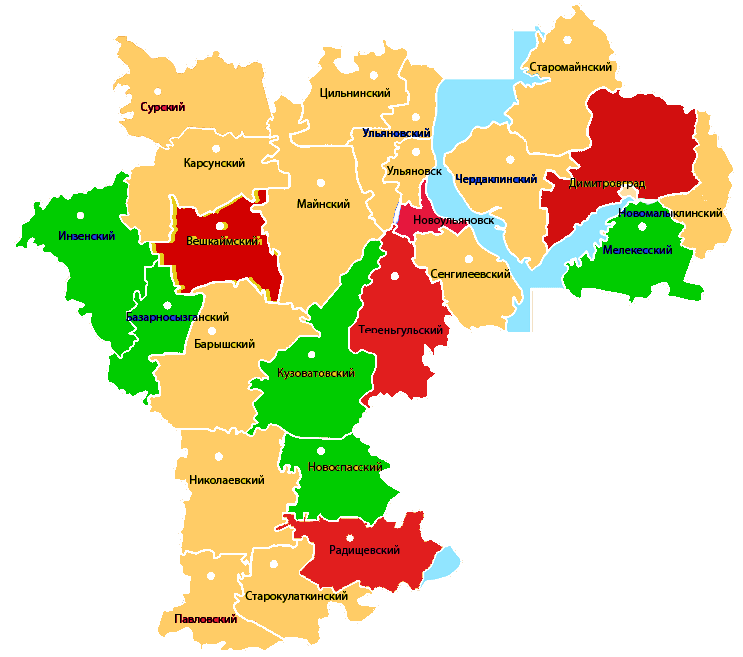  от 0,576 до 0,606                       от 0,479 до 0,574                        от 0,424 до 0,469баллов                                    балловбалловРаспределение муниципальных образований Ульяновской области по уровню реализации Указа Президента РФ № 607 от 28.04.2008 за 2019 год5 место – МО «Базарносызганский район»(сумма баллов 0,576). В 2017 г. район занимал 9 место в рейтинге, в 2018 г. поднялся 
до 1 места, в 2019 г. район опустился и занял 5 место, являясь при этом одним 
из лидеров по темпам роста следующих показателей:- увеличилась доля среднесписочной численности работников 
(без внешних совместителей) малых и средних предприятий в среднесписочной численности работников (без внешних совместителей) всех предприятий 
и организаций с 23,9% в 2016 г. до 34% в 2019 г.;- увеличилась среднемесячная номинальная начисленная заработная плата работников муниципальных учреждений культуры и искусства с 12708,6 руб. 
в 2016 г. до 23801,5 руб.  в 2019 г.; - увеличилась доля детей в возрасте 1-6 лет, получающих дошкольную образовательную услугу и (или) услуг по их содержанию в муниципальных дошкольных образовательных учреждениях в общей численности детей 
в возрасте 1-6 лет с 41,9% в 2016 г. до 51,2% в 2019 г.Динамика вышеуказанных показателей положительно характеризует уровень развития малого и среднего предпринимательства и его роль на рынке труда, возможность привлечения квалифицированных кадров в сферу культуры и искусства. Важным показателем является отсутствие очереди среди детей 
в возрасте 1-6 лет, стоящих на учёте для определения в муниципальные дошкольные образовательные учреждения.4 место– МО «Кузоватовский район» (сумма баллов 0,589). В 2017 г. Кузоватовский район занимал в рейтинге 2 место, в 2018 г. – 
12 место. В 2019 г. район занял 4 позицию и вошёл в число лидеров по темпам роста следующих показателей:- увеличилась доля налоговых и неналоговых доходов местного бюджета (за исключением поступлений налоговых доходов по дополнительным нормативам отчислений) в общем объёме собственных доходов бюджета муниципального образования (без учёта субвенций) с 17,6% в 2016 г. до 36,2% 
в 2019 г.;- выросла доля населения, систематически занимающегося физической культурой и спортом, с 29,3% в 2016 г. до 48,4% в 2019 г.;- увеличился размер среднемесячной номинальной начисленной заработной платы работникам муниципальных общеобразовательных учреждений с 18579,7 руб. в 2016 г. до 21917,6 руб. в 2019 г.;- отсутствует очередь среди детей в возрасте 1-6 лет, стоящих на учёте 
для определения в муниципальные дошкольные образовательные учреждения.Положительная динамика отмеченных показателей свидетельствует об эффективности деятельности ОМСУ.Стоит отметить, что по результатам опроса, свидетельствующего 
об уровне удовлетворённости населения деятельностью ОМСУ, муниципалитет получил достаточно высокую оценку – 93% (6 место). 3 место – МО «Новоспасский район» (сумма баллов 0,592). В 2017 г. Новоспасский район занимал 4 место в общем рейтинге МО, 
в 2018 г. лидерская позиция упала до 7 места, в 2019 г. муниципалитет повысил ряд показателей, достигнув, тем самым, 3 позиции в рейтинге.Положительная динамика отмечается, прежде всего, в сфере строительства по темпам роста показателей:- общая площадь жилых помещений, приходящаяся в среднем на одного жителя (в том числе введённая в действие за один год), увеличилась с 0,40 кв. м в 2016 г. до 0,60 кв. м в 2019 г.;- значительно увеличилась площадь земельных участков, предоставленных для строительства в расчёте на 10 тыс. человек населения, 
с 3,1 га в 2016 г. до 11,7 га в 2019 г.Кроме того, положительную динамику продемонстрировали:- экономическая сфера – по доле налоговых и неналоговых доходов местного бюджета (за исключением поступлений налоговых доходов 
по дополнительным нормативам отчислений) в общем объёме собственных доходов бюджета муниципального образования (без учёта субвенций). Данный показатель за анализируемый период увеличился с 45% в 2016 г. до 50,8% 
в 2019 г.;- социальная сфера – отсутствует очередь среди детей в возрасте 1-6 лет, стоящих на учёте для определения в муниципальные дошкольные образовательные учреждения.Происходящие изменения в экономической, социальной сферах и сфере строительства свидетельствуют об эффективности деятельности ОМСУ.2 место – МО «Мелекесский район» (сумма баллов 0,598). В 2017 г. в общем рейтинге МО Ульяновской области муниципалитет занимал 7 место, в 2018 г. был на 2 строчке. В 2019 г. муниципалитету удалось сохранить за собой 2 позицию в рейтинге МО. Таким образом, наблюдается прогрессивное развитие в большей части показателей района.Стоит отметить, что по оценке удовлетворённости населения деятельностью ОМСУ в 2019 г. район также занимает вторую позицию – 0,988%.Муниципалитет показал значительный рост по показателям:- доля среднесписочной численности работников (без внешних совместителей) малых и средних предприятий в среднесписочной численности работников (без внешних совместителей) всех предприятий и организаций увеличилась с 39,1% в 2016 г. до 45,8% в 2019 г.;- доля площади земельных участков, являющихся объектами налогообложения земельным налогом, в общей площади территории городского округа (муниципального района) увеличилась с 78,1% в 2016 г. до 89% в 2019 г.;- среднемесячная номинальная начисленная заработная плата работников муниципальных общеобразовательных учреждений увеличилась с 18418,7 руб. 
в 2016 г. до 21962,6 руб. в 2019 г.;- доля детей в возрасте 1-6 лет, получающих дошкольную образовательную услугу и (или) услуг по их содержанию в муниципальных дошкольных образовательных учреждениях в общей численности детейв возрасте 1-6 лет увеличилась с 45,7% в 2016 г. до 51% в 2019 г.;- значительно увеличилась доля населения, систематически занимающегося физической культурой и спортом, с 31,6% в 2016 г. до 51% в 2019 г.;- общей площади жилых помещений, приходящейся в среднем на одного жителя (в том числе введённой в действие за один год), характерна динамика роста с 0,70 кв. м в 2016 г. до 0,90 кв. м. в 2019 г.Значительное увеличение вышеуказанных показателей позволяет говорить о росте обеспеченности жильём населения МО, возможности привлечения квалифицированных кадров в общеобразовательные учреждения района, а также об эффективности деятельности ОМСУ.     1 место – МО «Инзенский район»(сумма баллов 0,606). В 2017 г. в общем рейтинге МО Ульяновской области район занимал 
6 место, в 2018 г. поднялся на 3 место, по итогам 2019 года муниципалитет возглавил рейтинг МО и занял 1 место, что говорит о большой проделанной работе со стороны органов местного самоуправления и об её эффективности. Прирост продемонстрировали показатели, характеризующие экономическую, социальную сферы и сферу строительства:- резко возрос объём инвестиций в основной капитал (за исключением бюджетных средств) в расчёте на 1 жителя с 17045,0 руб. в 2016 г. 
до 270621,4 руб. в 2019 г.;- увеличилась доля площади земельных участков, являющихся объектами налогообложения земельным налогом, в общей площади территории муниципального района с 49,6% в 2016 г. до 67,3% в 2019 г.;- у работников муниципальных дошкольных образовательных учреждений среднемесячная номинальная начисленная заработная плата увеличилась 
с 15094,3 руб. в 2016 г. до 23994,5 руб. в 2019 г.;- общая площадь жилых помещений, приходящаяся в среднем на одного жителя, увеличилась с 31,4 кв. м в 2016 г. до 34,5% в 2019 г. Обобщив вышеизложенное можно сделать вывод, что именно высокие результаты по экономическим и социальным показателям позволили данным районам занять лидирующие позиции в рейтинге эффективности деятельности ОМСУ Ульяновской области.№ п/пНаименование нормативного правового актаАдрес размещения в сети «Интернет»1.Постановление Правительства Ульяновской области от 05.08.2012 № 349-П «О некоторых мерах по реализации Указа Президента Российской Федерации от 28.04.2008 № 607 «Об оценке эффективности деятельности органов местного самоуправления городских округов и муниципальных районов» в Ульяновской области»https://www.csiul.ru/activity/tsentr-territorialnogo-razvitiya-i-mezhmunitsipalnykh-proektov/raboty-tsentra.phpАНО «Центр стратегических исследований Ульяновской области»2.Постановление Правительства Ульяновской области от 24.08.2015 № 424-П «Об утверждении Положения о комиссии по оценке эффективности деятельности исполнительных органов государственной власти Ульяновской области и органов местного самоуправления муниципальных образований Ульяновской области»https://www.csiul.ru/upload/iblock/6ac/6ac24bba5b2da039306d74e7698193f4.pdfАНО «Центр стратегических исследований Ульяновской области»№п/пМуниципальные образованияСреднегодоваячисленностьпостоянногонаселения в 2019 году, тыс. чел.Административные центрыИнформация о размещении доклада главы в сети «Интернет»(адрес сайта)1.г.Ульяновск650,5г. Ульяновскhttp://ulmeria.ru/ru/node/204742.г.Димитровград113,9г. Димитровградhttp://dimitrovgrad.ru/city/Investicionnaya_privlekatelnost/Effektivnost_deyatelnosti_organov_msu/3.г. Новоульяновск17,7г. Новоульяновскhttp://novulsk.ru/administraciya/ekonomicheskiy-otdel/25264.Базарносызганский район8,1р.п. Базарный Сызганhttp://bsizgan.ulregion.ru/econom/ekonomika/7786.html5.Барышский район38,0г. Барышhttps://barysh.org/officials/texts/6.Вешкаймский район16,1р.п. Вешкаймаhttps://www.mo-veshkaima.ru/view_news.php?id=203227.Инзенский район28,8г. Инзаhttp://inza.ulregion.ru/62/6130/21952.html8.Карсунский район27,4р.п. Карсунhttp://karsunmo.ru/607.html9.Кузоватовский район19,1р.п. Кузоватовоhttps://kuzovatovo.ulregion.ru/5906/ekonomika_/2514/19599.html10.Майнский район21,8р.п. Майнаhttp://www.maina-admin.ru/city/page5.php11.Мелекесский район32,6г.Димитровградhttp://adm-melekess.ru/strukturnye-podrazdelenija/pokazateli-yeffektivnosti-dejatelnosti-o12.Николаевский район23,1р.п. Николаевкаhttp://nikolaevka.ulregion.ru/upravlenie_ekonomicheskogo_razvitia/statisticheskie_dannye_i_pokazateli/16940.html13.Новомалыклинский район13,5с. Новая Малыклаhttp://nmalykla.ulregion.ru/administaciya/economic/7977.html14.Новоспасский район20,9р.п. Новоспасскоеhttps://novospasskoe.ulregion.ru/ekonomika/15.Павловский район12,8р.п. Павловкаhttp://pavlovka.ulregion.ru/76/459/16.Радищевский район12,1р.п. Радищевоhttp://radishevo.ulregion.ru/economy/1454/17.Сенгилеевский район20,8г. Сенгилейhttp://www.sengilej.ru/filemanager.aspx?fileid=1091418.Старокулаткинский район11,1р.п. Старая Кулаткаhttp://stkulatka.ulregion.ru/marat/1872/19.Старомайнский район16,2р.п. Старая Майнаhttp://stmaina.com/economist.html20.Сурский район16,0р.п. Сурскоеhttp://surskoe.ulregion.ru/ekonomika/10566/17674.html21.Тереньгульский район16,9р.п. Тереньгаhttp://www.terenga.ru/pokazateli22.Ульяновский район36,2р.п. Ишеевкаhttp://ulraion.ru/page/31023.Цильнинский район24,5с. Большое Нагаткиноhttp://cilna.ru/Default.asp?id=17824.Чердаклинский район41,8р.п. Чердаклыhttps://cherdakli.com/?page_id=204Ульяновская область1234,1Муниципалитеты-лидерыМуниципалитеты-лидерыМуниципалитеты-лидерыМуниципалитеты-аутсайдерыМуниципалитеты-аутсайдерыМуниципалитеты-аутсайдерыг. Ульяновск4421 местоНовомалыклинский17620 местог. Димитровград3902 местоСтарокулаткинский17621 местоНовоспасский 2853 местоСурский17222 местоКузоватовский2554 местоТереньгульский16423 местоУльяновский2505 местоБазарносызганский14824 место№ п/пМуниципальное образование2018 год2019 годТемп роста, %1.г. Ульяновск45344297,62.г. Димитровград40039097,63.г. Новоульяновск23923397,44.Базарносызганский 147148101,05.Барышский22422098,16.Вешкаймский 221225101,67.Инзенский 235237100,78.Карсунский 203209102,79.Кузоватовский 247255103,110.Майнский 234234100,111.Мелекесский 20419896,812.Николаевский 22321897,813.Новомалыклинский 163176107,714.Новоспасский 278285102,615.Павловский 19718996,016.Радищевский 21721197,317.Сенгилеевский 228243106,418.Старокулаткинский 172176102,519.Старомайнский 24624599,720.Сурский 17617297,921.Тереньгульский 163164100,622.Ульяновский 25225099,323.Цильнинский 21721197,224.Чердаклинский 219219100,2№ п/пМуниципальное образование2018 год2019 годТемп роста, %1.г. Ульяновск339322222765,52.г. Димитровград1871027562147,33.г. Новоульяновск209041669279,94.Базарносызганский1570107068,25.Барышский2644135551,26.Вешкаймский2466180073,07.Инзенский58762706214605,58.Карсунский332794239,29.Кузоватовский2784197571,010.Майнский12092210182,811.Мелекесский18813920448,912.Николаевский2593993827361,713.Новомалыклинский315591420545,014.Новоспасский391043708894,815.Павловский100386786,416.Радищевский2413102542,517.Сенгилеевский133161165487,518.Старокулаткинский21062422115,019.Старомайнский6221077173,220.Сурский40086444160,821.Тереньгульский13441573117,022.Ульяновский54935874106,923.Цильнинский10654741269,624.Чердаклинский1942603405217,5№ п/пМуниципальное образование2018 год2019 годТемп роста, %1.г. Ульяновск7979,1100,12.г. Димитровград54,355101,33.г. Новоульяновск2324,2105,24.Базарносызганский67,267,8100,95.Барышский61,661,7100,26.Вешкаймский65,666,9102,07.Инзенский61,267,3110,08.Карсунский9596101,19.Кузоватовский8082102,510.Майнский9596101,111.Мелекесский79,589111,912.Николаевский9091101,113.Новомалыклинский79,182,3104,014.Новоспасский9797,2100,215.Павловский6061101,716.Радищевский8787100,017.Сенгилеевский42,843100,518.Старокулаткинский7576101,319.Старомайнский9797100,020.Сурский95,595,5100,021.Тереньгульский56,456,6100,422.Ульяновский92,593100,523.Цильнинский99,399,4100,124.Чердаклинский70,171,1101,4№ п/пМуниципальное образование2018 год2019 годТемп роста, %1.г. Ульяновск34810,436669,5105,32.г. Димитровград31974,634971,4109,43.г. Новоульяновск27544,130450110,54.Базарносызганский 22038,223160,4105,15.Барышский22337,423606,3105,76.Вешкаймский 22139,723480,3106,17.Инзенский 24464,325203,5103,08.Карсунский 21519,323068,9107,29.Кузоватовский 21716,223004,3105,910.Майнский 22841,624331,8106,511.Мелекесский 25178,927298,5108,412.Николаевский 25442,626850,2105,513.Новомалыклинский 23702,425334,8106,914.Новоспасский 26427,928401,8107,515.Павловский 28269,229342,9103,816.Радищевский 22285,323442105,217.Сенгилеевский 26856,528175,7104,918.Старокулаткинский 19159,320729,9108,219.Старомайнский 22341,824124,3108,020.Сурский 20942,322026,9105,221.Тереньгульский 22408,423860106,522.Ульяновский 25937,827572,9106,323.Цильнинский 24568,225013,4101,824.Чердаклинский 30819,433886110,0Муниципалитеты-лидерыМуниципалитеты-лидерыМуниципалитеты-лидерыМуниципалитеты-аутсайдерыМуниципалитеты-аутсайдерыМуниципалитеты-аутсайдерыСтарокулаткинский244341 местоКузоватовский1757420 местоИнзенский239952 местоБазарносызганский1742821 местог. Ульяновск232543 местоСенгилеевский1698922 местоНовоспасский225394 местоКарсунский1680523 местоТереньгульский216625 местоСурский1589624 местоМуниципалитеты-лидерыМуниципалитеты-лидерыМуниципалитеты-лидерыМуниципалитеты-аутсайдерыМуниципалитеты-аутсайдерыМуниципалитеты-аутсайдерыг. Димитровград27898,21 местоКарсунский19268,120 местог. Ульяновск26751,42 местоСурский18745,621 местоНовомалыклинский23915,73 местоСтарокулаткинский18500,822 местоНовоспасский23698,14 местоПавловский18174,823 местоЧердаклинский23337,45 местоМайнский18127,624 местоМуниципалитеты-лидерыМуниципалитеты-лидерыМуниципалитеты-лидерыМуниципалитеты-аутсайдерыМуниципалитеты-аутсайдерыМуниципалитеты-аутсайдерыг. Димитровград29498,81 местоСенгилеевский2435320 местог. Ульяновск28522,62 местоСурский2398321 местоКузоватовский27274,63 местоПавловский22787,622 местоСтаромайнский27262,44 местоСтарокулаткинский22513,923 местоМелекесский27233,45 местоМайнский22254,424 местоМуниципалитеты-лидерыМуниципалитеты-лидерыМуниципалитеты-лидерыМуниципалитеты-аутсайдерыМуниципалитеты-аутсайдерыМуниципалитеты-аутсайдерыг. Новоульяновск29058,61 местоСтарокулаткинский19892,220 местоБарышский28722,82 местоНиколаевский19746,621 местог. Ульяновск27882,03 местоПавловский18694,322 местоСурский25631,54 местоРадищевский18557,823 местоЧердаклинский25122,05 местоТереньгульский17610,524 место№ п/пМуниципальное образование2018 год2019 годТемп роста, %1.г. Ульяновск19607,221368,7109,02.г. Димитровград17375,418947109,03.г. Новоульяновск14994,719008,4126,84.Вешкаймский22920,427030117,95.Майнский31929,634213,7107,26.Новомалыклинский72208,355962,377,57.Новоспасский1971919361,198,28.Сенгилеевский20751,622981,5110,79.Старокулаткинский13776,914492,6105,210.Ульяновский–32770,8-11.Чердаклинский23323,824628,2105,6№ п/пМуниципальное образование2018 год2019 годТемп роста, %1.г. Ульяновск7778,5101,92.г. Димитровград82,981,898,73.г. Новоульяновск69,665,894,54.Базарносызганский5051,2102,45.Барышский53,557,5107,56.Вешкаймский57,559,2103,07.Инзенский61,361,5100,38.Карсунский55,857,8103,69.Кузоватовский51,453103,110.Майнский47,146,598,711.Мелекесский5051102,012.Николаевский4547,7106,013.Новомалыклинский33,234102,414.Новоспасский73,572,999,215.Павловский55,264,3116,516.Радищевский6058,397,217.Сенгилеевский48,847,597,318.Старокулаткинский64,261,295,319.Старомайнский56,858,1102,320.Сурский52,258111,121.Тереньгульский42,443,1101,722.Ульяновский6265,7106,023.Цильнинский46,947,6101,524.Чердаклинский52,253,6102,7№ п/пМуниципальное образование2018 год2019 годТемп роста, %1.г. Ульяновск2321,593,52.г. Димитровград21,119,291,03.г. Новоульяновск3723,262,74.Базарносызганский–– –5.Барышский18,310,959,66.Вешкаймский7,97,594,97.Инзенский16,211,772,28.Карсунский–– –9.Кузоватовский–– –10.Майнский17,91267,011.Мелекесский3,32,987,912.Николаевский25,726101,213.Новомалыклинский10,770,014.Новоспасский– ––15.Павловский5,54,785,516.Радищевский12,98,162,817.Сенгилеевский7,41,216,218.Старокулаткинский– ––19.Старомайнский11,210,896,420.Сурский–– –21.Тереньгульский810125,022.Ульяновский16,414,286,623.Цильнинский–– –24.Чердаклинский16,115,395,0№ п/пМуниципальное образование2018 год2019 годТемп роста, %1.г. Ульяновск92,1796,41104,62.г. Димитровград92,7995,19102,63.г. Новоульяновск90,6396,25106,24.Базарносызганский95,5495,54100,05.Барышский88,7592,5104,26.Вешкаймский83,7590107,57.Инзенский87,8590,79103,38.Карсунский90,2890,28100,09.Кузоватовский89,7195,22106,110.Майнский92,0196,18104,511.Мелекесский86,3192,26106,912.Николаевский87,8392,76105,613.Новомалыклинский90,9196,59106,214.Новоспасский 83,3387,5105,015.Павловский86,5490,1104,116.Радищевский80,1189,38111,617.Сенгилеевский84,989,06104,918.Старокулаткинский96,8896,88100,019.Старомайнский84,3887,5103,720.Сурский85,4290,63106,122.Тереньгульский87,589,58102,421.Ульяновский87,9897,4110,723.Цильнинский84,0392,71110,324.Чердаклинский90,2392,97103,0№ п/пМуниципальное образование2018 год2019 годТемп роста, %1.г. Ульяновск85,785,7100,02.г. Димитровград78,580,7102,83г. Новоульяновск80,080,0100,04.Базарносызганский 94,995,0100,15.Барышский88,488,6100,26.Вешкаймский 70,471,2101,17.Инзенский 85,385,3100,08.Карсунский 94,094,9101,09.Кузоватовский 82,082,0100,010.Майнский 87,587,6100,111.Мелекесский 80,080,0100,012.Николаевский 87,087,0100,013.Новомалыклинский 90,092,0102,214.Новоспасский 89,790,2100,615.Павловский 87,077,088,516.Радищевский 85,085,0100,017.Сенгилеевский 82,595,0115,218.Старокулаткинский 95,695,7100,119.Старомайнский 93,093,0100,020.Сурский 98,098,0100,021.Тереньгульский 83,583,5100,022.Ульяновский 83,073,788,823.Цильнинский 81,681,6100,024.Чердаклинский 93,393,3100,0№ п/пМуниципальное образование2018 год2019 годТемп роста, %1.г. Ульяновск10,79,992,52.г. Димитровград6,46,195,33.г. Новоульяновск17,922,3124,64.Базарносызганский34,836,3104,35.Барышский18,620,4109,76.Вешкаймский32,232,5100,97.Инзенский25,123,292,48.Карсунский34,231,592,19.Кузоватовский21,724,3112,010.Майнский38,329,877,811.Мелекесский22,225,3114,012.Николаевский27,728,5102,913.Новомалыклинский25,424,696,914.Новоспасский13,615,9116,915.Павловский27,928,3101,416.Радищевский39,133,585,717.Сенгилеевский23,433,2141,918.Старокулаткинский41,340,197,119.Старомайнский34,634,298,820.Сурский31,637,6119,021.Тереньгульский29,234,5118,222.Ульяновский22,326,2117,523.Цильнинский3436,9108,524.Чердаклинский21,622,3103,2№ п/пМуниципальное образование2018 год2019 годТемп роста, %1.г. Ульяновск78,182,6105,82.г. Димитровград4578,2173,83.г. Новоульяновск79,35063,14.Базарносызганский 77,878,2100,55.Барышский 73,985,2115,36.Вешкаймский 81,580,398,57.Инзенский 81,763,677,88.Карсунский 70,677,5109,89.Кузоватовский 75,771,294,110.Майнский 88,98595,611.Мелекесский 80,480,199,612.Николаевский 78,676,397,113.Новомалыклинский  77,678100,514.Новоспасский 72,278,6108,915.Павловский 88,670,179,116.Радищевский 86,882,695,217.Сенгилеевский 61,574,5121,118.Старокулаткинский 86,186,9100,919.Старомайнский 82,792,3111,620.Сурский 75,678,9104,421.Тереньгульский 84,989,1104,922.Ульяновский 71,360,785,123.Цильнинский 7576,5102,024.Чердаклинский 75,575,6100,1№ п/пМуниципальное образование2018 год2019 годТемп роста, %1.г. Ульяновск186,0186,0100,02.г. Димитровград100,0100,0100,03.г. Новоульяновск150,0150,0100,04.Базарносызганский 138,0138,0100,05.Барышский147,0147,0100,06.Вешкаймский 210,0180,085,77.Инзенский 171,0176,0102,98.Карсунский 215,0215,0100,09.Кузоватовский 126,0132,0104,810.Майнский 138,0138,0100,011.Мелекесский 139,0139,0100,012.Николаевский 159,0147,092,513.Новомалыклинский 121,0121,0100,014.Новоспасский 146,0146,0100,015.Павловский 175,0167,095,416.Радищевский 164,0164,0100,017.Сенгилеевский 123,0115,093,518.Старокулаткинский 210,0210,0100,019.Старомайнский 153,0153,0100,020.Сурский 186,0186,0100,021.Тереньгульский 136,0136,0100,022.Ульяновский 94,094,0100,023.Цильнинский 140,0140,0100,024.Чердаклинский 108,0108,0100,0№ п/пМуниципальное образование2018 год2019 годТемп роста, %1.г. Ульяновск4,12,970,72.г. Димитровград2525100,03.г. Новоульяновск2525100,04.Базарносызганский 5,24,892,35.Барышский1,51,5100,06.Вешкаймский 15,814,390,57.Инзенский 3,73,697,38.Карсунский 10220,09.Кузоватовский 10,52,120,010.Майнский 7040,958,411.Мелекесский 8,32,934,912.Николаевский 4,34,297,713.Новомалыклинский 418,119,814.Новоспасский 3521,160,315.Павловский 4,84,8100,016.Радищевский 2,32,6113,017.Сенгилеевский 649,715,218.Старокулаткинский 362055,619.Старомайнский 5,94,881,420.Сурский 7,77,8101,321.Тереньгульский 189,150,622.Ульяновский 751013,323.Цильнинский 3,43,4100,024.Чердаклинский 16,71059,9№ п/пМуниципальное образованиеВсегоВ том числе для жилищного / индивидуального строительства1.г. Ульяновск2,00,72.г. Димитровград0,20,13.г. Новоульяновск0,50,44.Базарносызганский 5,90,45.Барышский7,00,76.Вешкаймский 1,21,27.Инзенский 6,34,68.Карсунский 17,27,69.Кузоватовский 10,65,910.Майнский 14,35,111.Мелекесский 27,010,012.Николаевский 26,02,113.Новомалыклинский 12,14,814.Новоспасский 11,79,915.Павловский 4,74,216.Радищевский 1,00,217.Сенгилеевский 3,23,218.Старокулаткинский 0,30,319.Старомайнский 6,46,420.Сурский 0,90,921.Тереньгульский 5,34,522.Ульяновский 9,02,523.Цильнинский 4,04,024.Чердаклинский 6,66,0Муниципалитеты-лидерыМуниципалитеты-лидерыМуниципалитеты-лидерыМуниципалитеты-аутсайдерыМуниципалитеты-аутсайдерыМуниципалитеты-аутсайдерыг. Димитровград70,71 местоНовомалыклинский 26,220 местог. Ульяновск69,32 местоНиколаевский 25,821 местоЧердаклинский 57,33 местоСтарокулаткинский 25,022 местоНовоспасский 50,84 местоБарышский24,423 местог. Новоульяновск45,85 местоТереньгульский 21,224 место№ п/пМуниципальное образование2018 год2019 годТемп роста, %1.г. Ульяновск0,00,0-2.г. Димитровград12,03,932,53.г. Новоульяновск5,03,264,04.Базарносызганский8,98,595,55.Барышский10,513,8131,46.Вешкаймский6,56,6101,57.Инзенский0,50,5100,08.Карсунский12,612,498,49.Кузоватовский12,813,1102,310.Майнский15,013,187,311.Мелекесский4,63,882,612.Николаевский4,69,3202,213.Новомалыклинский7,87,798,714.Новоспасский13,411,787,315.Павловский19,120,3106,316.Радищевский17,832,6183,117.Сенгилеевский23,030,1130,918.Старокулаткинский14,423,9166,019.Старомайнский6,07,0116,720.Сурский4,44,090,921.Тереньгульский7,37,7105,522.Ульяновский3,05,0166,723.Цильнинский7,67,6100,024.Чердаклинский8,08,0100,0№ п/пМуниципальное образование2018 год2019 годТемп роста, %1.г. Ульяновск481513106,72.г. Димитровград9951022102,73.г. Новоульяновск14302163151,34.Базарносызганский11391858163,15.Барышский851916107,66.Вешкаймский14451523105,47.Инзенский13082066158,08.Карсунский1263117793,29.Кузоватовский15131807119,410.Майнский16101900118,011.Мелекесский19342134110,312.Николаевский13971600114,513.Новомалыклинский17092032118,914.Новоспасский14801881127,115.Павловский11891808152,116.Радищевский1789165992,717.Сенгилеевский15051843122,518.Старокулаткинский17992260125,619.Старомайнский2255214895,320.Сурский1732166095,821.Тереньгульский20812095100,722.Ульяновский10811118103,423.Цильнинский2253224099,424.Чердаклинский11311477130,6№ п/пМуниципальноеобразованиеРеквизиты НПА1.г. УльяновскРешение Ульяновской Городской Думы от 27.06.2007 № 83 2.г. ДимитровградРешение Городской Думы г. Димитровграда от 28.07.2010 № 34/4593.г. НовоульяновскРешение Совета Депутатов г. Новоульяновска от 18.01.2013 № 33 4.Базарносызганский Решение Совета депутатов муниципального образования «Базарносызганский район» от 31.10.11 № 189 5.БарышскийРешение Совета Депутатов муниципального образования «Барышский район» Ульяновской области от 16.12.2009 № 18/117 6.Вешкаймский Решение Совета депутатов муниципального образования «Вешкаймский район» от 06.03.2014 № 9/97 7.Инзенский Решение Совета депутатов муниципального образования «Инзенский район»
от 30.01.2013 № 48.Карсунский Решение Совета депутатов муниципального образования «Карсунский район» Ульяновской области от 13.12.2012 № 84 9.Кузоватовский Решение Совета депутатов муниципального образования «Кузоватовский район» Ульяновской области от 25.03.2011 № 17/1410.Майнский Решение Совета депутатов муниципального образования «Майнский район» Ульяновской области от 19.02.2010 № 6/23 11.Мелекесский Решение Совета депутатов муниципального образования «Мелекесский район» Ульяновской области от 08.11.2012 № 45/424 12.Николаевский Решение Совета депутатов муниципального образования «Николаевский район» Ульяновской области от 15.02.2011 № 142 13.Новомалыклинский Решение Совета депутатов муниципального образования «Новомалыклинский район» Ульяновской области от 28.09.2012 № 37/8414.Новоспасский Решение Совета депутатов муниципального образования «Новоспасский район» Ульяновской области от 11.11.2019 № 11/5415.Павловский Решение Совета депутатов муниципального образования «Павловский район»
от 16.02.2010 № 2716.Радищевский Решение Совета депутатов муниципального образования «Радищевский район» от 18.11.2009 № 2/1517.Сенгилеевский Решение Совета депутатов муниципального образования «Сенгилеевский район» от 23.06.2010 № 10718.Старокулаткинский Решение Совета депутатов муниципального образования «Старокулаткинский район» от 19.12.2009 № 7/319.Старомайнский Решение Совета депутатов муниципального образования «Старомайнский район» от 17.11.2009 № 08220.Сурский Решение Совета депутатов муниципального образования «Сурский район»
от 22.09.2010 № 27/6021.Тереньгульский Решение Совета депутатов муниципального образования «Тереньгульский район» от 14.12.2012 № 47/12722.Ульяновский Решение Совета депутатов муниципального образования «Ульяновский район» Ульяновской области от 19.02.2012 № 24823.Цильнинский Решение Совета Депутатов муниципального образования «Цильнинский район» Ульяновской области от 01.04.2010 № 07324.Чердаклинский Решение Совета Депутатов муниципального образования «Чердаклинский район» Ульяновской области от 18.11.2010 № 83№ п/пМуниципальное образование2018 год2019 годТемп роста, %1.г. Ульяновск89,485,695,82.г. Димитровград79,458,673,83.г. Новоульяновск88,589,5101,24.Базарносызганский88,692,7104,65.Барышский86,385,699,26.Вешкаймский83,786,2103,07.Инзенский86,695,0109,78.Карсунский99,599,099,59.Кузоватовский89,993,3103,810.Майнский79,980,3100,511.Мелекесский97,898,8101,012.Николаевский88,595,3107,613.Новомалыклинский85,594,5110,514.Новоспасский84,488,0104,315.Павловский96,592,896,216.Радищевский82,081,699,517.Сенгилеевский89,887,197,018.Старокулаткинский93,988,193,819.Старомайнский94,380,285,020.Сурский82,691,2110,421.Тереньгульский82,688,3106,922.Ульяновский89,786,396,323.Цильнинский87,483,996,124.Чердаклинский78,082,4105,5№ п/пМуниципальное образование2018 год2019 годТемп роста, %1.г. Ульяновск650,0650,5100,12.г. Димитровград114,7113,899,23.г. Новоульяновск17,817,799,44.Базарносызганский 8,38,197,65.Барышский38,738,098,26.Вешкаймский 16,516,197,67.Инзенский 29,428,898,08.Карсунский 22,121,798,29.Кузоватовский 19,419,198,510.Майнский 22,321,897,811.Мелекесский 33,532,697,312.Николаевский 23,523,198,313.Новомалыклинский 13,813,597,814.Новоспасский 21,120,999,115.Павловский 13,112,897,716.Радищевский 12,212,199,217.Сенгилеевский 21,120,898,618.Старокулаткинский 11,411,197,419.Старомайнский 16,516,298,220.Сурский 16,416,097,621.Тереньгульский 17,216,998,322.Ульяновский 36,536,299,223.Цильнинский 24,924,598,424.Чердаклинский 41,941,899,8№ п/пНаименование муниципального образованияВ многоквартирных домах (на одного проживающего)В многоквартирных домах (на одного проживающего)Муниципальными бюджетными учреждениями (на 1 человека населения)Муниципальными бюджетными учреждениями (на 1 человека населения)№ п/пНаименование муниципального образования20182019201820191.г. Ульяновск870,3950,039,946,22.г. Димитровград867,6867,634,134,13.г. Новоульяновск535,0535,047,453,54.Базарносызганский703,4801,269,074,75.Барышский853,2832,180,378,16.Вешкаймский850,6778,01121107.Инзенский898,7878,664,564,18.Карсунский930,9931,782,782,79.Кузоватовский635,0633,064,264,010.Майнский1037,5103550,150,111.Мелекесский395,0375,066,766,412.Николаевский810,0800,080,080,013.Новомалыклинский614,0612,071,069,014.Новоспасский890,1886,365,563,415.Павловский760,0715,077,072,716.Радищевский890,0890,0159,3135,417.Сенгилеевский572,8570,074,171,518.Старокулаткинский554,0548,091,792,719.Старомайнский790,4787,9223,8223,820.Сурский810,0836,081,081,521.Тереньгульский772,0774,016416622.Ульяновский799,6805,097,797,823.Цильнинский545,1545,178,278,124.Чердаклинский1020,01020,083,481,3№ п/пНаименование муниципального образованияВ многоквартирных домах (на одного проживающего)В многоквартирных домах (на одного проживающего)Муниципальными бюджетными учреждениями (на 1 человека населения)Муниципальными бюджетными учреждениями (на 1 человека населения)№ п/пНаименование муниципального образования20182019201820191.г. Ульяновск0,10,20,20,22.г. Димитровград0,20,20,20,23.г. Новоульяновск0,20,20,20,34.Базарносызганский0,20,20,20,25.Барышский0,20,20,20,26.Вешкаймский0,20,20,20,27.Инзенский0,30,30,20,28.Карсунский0,20,20,20,29.Кузоватовский0,20,20,00,010.Майнский0,20,20,20,211.Мелекесский0,20,20,10,112.Николаевский0,20,20,10,113.Новомалыклинский0,20,20,10,114.Новоспасский0,10,10,10,115.Павловский0,30,30,20,316.Радищевский0,20,20,10,117.Сенгилеевский0,20,20,10,118.Старокулаткинский0,00,00,10,119.Старомайнский0,20,20,00,120.Сурский0,20,20,20,221.Тереньгульский0,20,20,20,222.Ульяновский0,20,20,10,123.Цильнинский0,20,20,20,224.Чердаклинский0,20,20,20,2№ п/пНаименование муниципального образованияВ многоквартирных домах (на одного проживающего)В многоквартирных домах (на одного проживающего)Муниципальными бюджетными учреждениями (на 1 человека населения)Муниципальными бюджетными учреждениями (на 1 человека населения)№ п/пНаименование муниципального образования20182019201820191.г.Ульяновск10,910,30,40,32.г.Димитровград21,621,60,90,93.г.Новоульяновск20,810,80,30,34.Карсунский ––1,01,05.Майнский 62,562,5––6.Мелекесский 13,412,70,00,07.Павловский 9,09,0––8.Сенгилеевский 13,012,0––9.Ульяновский 13,813,8––10.Чердаклинский 12,312,3––№ п/пНаименование муниципального образованияВ многоквартирных домах (на одного проживающего)В многоквартирных домах (на одного проживающего)Муниципальными бюджетными учреждениями (на 1 человека населения)Муниципальными бюджетными учреждениями (на 1 человека населения)№ п/пНаименование муниципального образования20182019201820191.г. Ульяновск43,144,60,90,62.г. Димитровград44,044,01,51,53.г. Новоульяновск49,839,70,90,94.Базарносызганский23,224,21,00,95.Барышский43,145,92,32,46.Вешкаймский31,136,60,90,77.Инзенский34,033,01,00,98.Карсунский45,545,31,11,19.Кузоватовский24,024,00,10,110.Майнский52,552,50,80,811.Мелекесский28,719,80,60,612.Николаевский32,032,01,11,113.Новомалыклинский27,326,43,0314.Новоспасский30,028,01,91,815.Павловский39,039,01,11,416.Радищевский26,826,80,60,617.Сенгилеевский43,043,00,80,818.Старокулаткинский15,815,70,70,619.Старомайнский39,238,70,80,820.Сурский43,044,42,62,821.Тереньгульский34,134,23,83,822.Ульяновский38,339,00,90,923.Цильнинский28,028,00,50,524.Чердаклинский53,260,01,51,1№ п/пНаименование муниципального образованияВ многоквартирных домах (на одного проживающего)В многоквартирных домах (на одного проживающего)Муниципальными бюджетными учреждениями (на 1 человека населения)Муниципальными бюджетными учреждениями (на 1 человека населения)№ п/пНаименование муниципального образования20182019201820191.г. Ульяновск212,0211,51,21,02.г. Димитровград130,2130,20,50,53.г. Новоульяновск134,0108,627,423,84.Базарносызганский940,0932,318,315,35.Барышский525,5525,510,210,46.Вешкаймский793,0737,01,61,67.Инзенский271,0269,01,81,88.Карсунский515,1557,141,943,79.Кузоватовский190,0190,015,715,710.Майнский448,0448,050,650,811.Мелекесский750,0486,943,043,012.Николаевский240,0230,036,536,513.Новомалыклинский1273126850,449,014.Новоспасский200,0197,07,17,015.Павловский310,0292,087,081,916.Радищевский890,0890,023,828,217.Сенгилеевский679,8679,012,011,618.Старокулаткинский525,0520,053,451,719.Старомайнский926,0910,015,915,720.Сурский412,0425,320,018,021.Тереньгульский1050106079,080,022.Ульяновский192,0192,035,135,223.Цильнинский458,0457,034,033,524.Чердаклинский372,0372,044,744,5	№ п/пМуниципальное образованиеРезультаты независимой оценки качества в сферах:Результаты независимой оценки качества в сферах:Результаты независимой оценки качества в сферах:	№ п/пМуниципальное образованиекультурыобразованиясоциального обслуживания1.г.Ульяновск91,389,5−2.г.Димитровград85,688,1−3.г.Новоульяновск60,187,0−4.Базарносызганский 81,789,7−5.Барышский82,989,788,86.Вешкаймский 80,487,496,47.Инзенский 82,289,689,88.Карсунский −89,8−9.Кузоватовский 82,089,899,810.Майнский 91,890,2−11.Мелекесский −87,4−12.Николаевский −89,9−13.Новомалыклинский 88,389,1−14.Новоспасский −87,798,815.Павловский 79,089,396,016.Радищевский 70,789,7−17.Сенгилеевский 77,786,091,618.Старокулаткинский 78,088,8−19.Старомайнский 81,284,6−20.Сурский 90,2−−21.Тереньгульский 57,888,1−22.Ульяновский 72,886,898,523.Цильнинский −87,0−24.Чердаклинский 91,884,4−